ZBIERKA  ZÁKONOV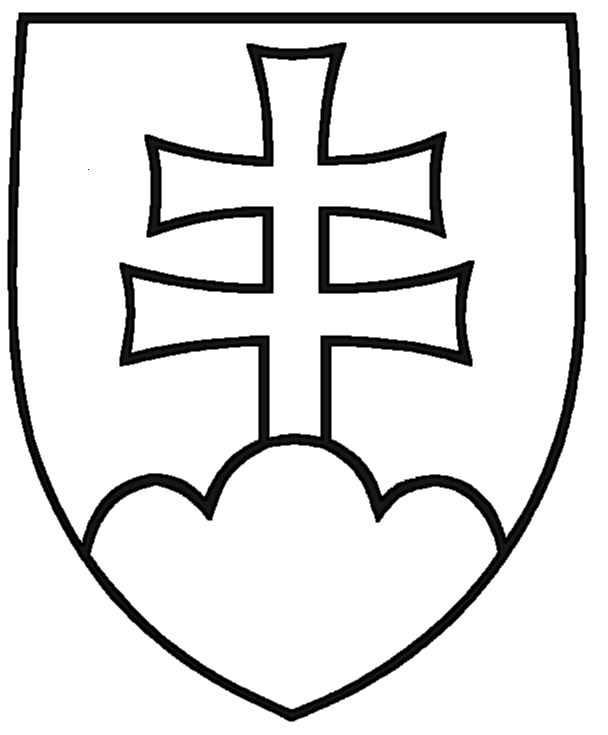 SLOVENSKEJ REPUBLIKYRočník 2007Vyhlásené: 1. 02. 2007	Časová verzia predpisu účinná od: 1. 02. 2022 Obsah dokumentu je právne záväzný.NARIADENIE VLÁDY Slovenskej republiky zo 17. januára 200750/2007 Z. z.o registrácii odrôd pestovaných rastlínVláda Slovenskej republiky podľa § 2 ods. 1 písm. k) zákona č. 19/2002 Z. z., ktorým sa ustanovujú podmienky vydávania aproximačných nariadení vlády Slovenskej republiky v znení zákona č. 207/2002 Z. z. nariaďuje:§ 1Predmet úpravy(1) Toto nariadenie vlády ustanovujedruhy pestovaných rastlín uvedené v prílohe č. 1, ktorých odrody sa registrujú,druhy pestovaných rastlín uvedené v prílohe č. 2, pre ktorých odrody je overenie hospodárskej hodnoty podmienkou registrácie,podmienky registrácie odrôd, predĺženie ich registrácie a zrušenie registrácie,výkon udržiavacieho šľachtenia odrôd a vedenie dokumentácie,podmienky skúšania geneticky modifikovaných odrôd na účely ich registrácie,registráciu krajových odrôd,vykonávanie úloh pri registrácii odrôd.(2) Toto nariadenie vlády sa vzťahuje naregistráciu odrôd pestovaných rastlín uvedených v prílohe č. 1, ktorých množiteľský materiál možno uvádzať na trh podľa osobitného predpisu,1)dobrovoľnú registráciu odrôd tých druhov pestovaných rastlín, ktoré nie sú uvedené v prílohe č. 1; na ich registráciu sa primerane uplatnia ustanovenia § 3 ods. 1 písm. a) až c) a e) až h),dobrovoľnú registráciu odrôd druhov uvedených v prílohe č. 1, ak sú určené na okrasné účely.(3) Toto nariadenie vlády sa nevzťahuje na odrody, ktorých osivo alebo množiteľský materiál je určený na vývoz do krajín, ktoré nie sú členskými štátmi Európskej únie (ďalej len „tretia krajina“), a na odrody určené na výskumné účely, pokusné účely alebo na šľachtenie nových odrôd.§ 2Vymedzenie pojmovNa účely tohto nariadenia vlády sa rozumiepestovanými rastlinami poľnohospodárske plodiny vrátane zelenín, aromatických rastlín a liečivých rastlín, okrasné rastliny, vinič, chmeľ a ovocné druhy,udržiavacím šľachtením odrôd pestovaných rastlín systematický postup, ktorým sa podľa stanovených metodík udržiavacieho šľachtenia udržiavajú znaky a vlastnosti odrôd pestovaných rastlín, na základe ktorých boli odrody zaregistrované,odrodou pestovanej rastliny skupina rastlín v rámci najnižšieho známeho botanického triedenia, ktorú možno definovať podľa prejavu znakov vyplývajúcich z daného genotypu alebo kombinácie genotypov, odlíšiť od akejkoľvek inej skupiny rastlín podľa prejavu najmenej jedného znaku a považovať za jednotnú vzhľadom na jej schopnosť nemeniť sa pri rozmnožovaní,odlišnou odrodou odroda, ak sa bez ohľadu na svoj prirodzený alebo umelý pôvod zreteľne odlišuje prejavom najmenej jedného znaku vyplývajúceho z konkrétneho genotypu alebo kombinácie genotypov od akejkoľvek inej odrody, ktorá je všeobecne známa ku dňu podania žiadosti; vlastnosti odrody musia byť presne rozoznateľné a presne definovateľné,známou odrodou každá odroda, ktorá v čase podania žiadosti o registráciuje zapísaná v Spoločnom katalógu odrôd poľnohospodárskych rastlinných druhov alebo v Spoločnom katalógu odrôd zeleninových druhov alebobola registrovaná v Štátnej odrodovej knihe Slovenskej republiky alebo v obdobnom zozname iného členského štátu Európskej únie (ďalej len „členský štát“), alebo bolo o jej registráciu požiadané v Slovenskej republike alebo v inom členskom štáte, aleboje zapísaná v zozname odrôd na certifikáciu a uvádzanie na trh alebo na overenie ako štandardný materiál pre tretie krajiny,Spoločným katalógom odrôd poľnohospodárskych rastlinných druhov a Spoločným katalógom odrôd zeleninových druhov (ďalej len „Spoločný katalóg odrôd“) zoznam registrovaných odrôd, ktorých osivo nepodlieha obmedzeniam obchodu vo vzťahu k odrode, zostavený Európskou komisiou (ďalej len „Komisia“) z národných katalógov registrovaných odrôd členských štátov,stálou odrodou odroda, ktorá si v prejave tých znakov, ktoré sa zisťujú odrodovými skúškami odlišnosti, ako aj v prejave akýchkoľvek iných znakov uvedených v popise odrody zachováva svoje pôvodné rozlišovacie znaky po opakovanom množení alebo pri zvláštnom cykle množenia aj na konci každého cyklu,dostatočne vyrovnanou odrodou odroda, ak rastliny, z ktorých sa skladá, s prihliadnutím na odchýlku, ktorú možno očakávať vzhľadom na konkrétne osobitosti jej rozmnožovania, je dostatočne rovnorodá pri prejave tých znakov, ktoré sa zisťujú odrodovými skúškami odlišnosti, ako aj pri prejave akýchkoľvek iných znakov uvedených v popise odrody,klonom vegetatívne potomstvo odrôd viniča, chmeľu a ovocných drevín, ktorý vznikol výberom na základe znakov fenotypu východiskových rastlín, ich zdravotného stavu a ktorý zodpovedá popisu odrody; v uznávacom konaní možno používať označenie klonu spolu s názvom odrody,komponentmi línie, iné odrody alebo ich kombinácie, z ktorých sa daná odroda skladá alebo z ktorých sa vyrába množiteľský materiál danej odrody; tie nie sú predmetom zápisu do Štátnej odrodovej knihy a s ich osivom sa obchoduje len pod ich názvami; s výsledkami skúšok komponentov a ich opisom sa zaobchádza, ak o to požiada žiadateľ, ako s dôverným materiálom,geneticky modifikovanou odrodou odroda, ktorej genetický materiál bol zmenený spôsobom, ktorý sa prirodzene pri pohlavnom rozmnožovaní a prirodzenej rekombinácii nevyskytuje,2)krajovou odrodou nešľachtená odroda, ktorá sa dlhoročným pestovaním prispôsobila pôdnym a klimatickým podmienkam určitej pestovateľskej oblasti, má v tejto oblasti úžitkové vlastnosti významné pre poľnohospodárstvo a odlišuje sa od obdobných šľachtených odrôd alebo krajových odrôd,hospodárskou hodnotou súhrn hospodárskych vlastností odrody, najmä úrodnosti, odolnosti proti biotickým a abiotickým faktorom, a jej technologickej kvality, ktoré určujú jej vhodnosť na pestovanie na území Slovenskej republiky, využitie jej rastlín alebo jej použitie na výrobu výrobkov,štátnymi odrodovými skúškami úradný postup preverovania vlastností a znakov odrôd na účely zistenia, či odroda spĺňa podmienky ustanovené týmto nariadením vlády na registráciu odrody, počas registrácie odrody alebo na predĺženie doby registrácie odrody,Štátnou odrodovou knihou zoznam všetkých odrôd, ktoré majú v Slovenskej republike platnú registráciu, ktorým bola registrácia v Slovenskej republike zrušená a ktorým registrácia v Slovenskej republike uplynula,Listinou registrovaných odrôd zoznam odrôd zapísaných v Štátnej odrodovej knihe, ktoré majú platnú registráciu ku dňu zostavenia tohto zoznamu,udržiavateľom odrody ten, kto je oprávnený vykonávať alebo zabezpečovať udržiavacie šľachtenie odrôd pestovaných rastlín,Technickým dotazníkom formulár, v ktorom žiadateľ o registráciu odrody popíše hlavné rozlišovacie znaky odrody a charakterizuje pestovateľské nároky odrody, o ktorej registráciu žiada,úradným popisom odrody popis znakov, ktoré sú pre odrodu charakteristické, zostavený na základe výsledkov skúšok odrody na odlišnosť, vyrovnanosť a stálosť,množiteľským materiálom pestovaných rastlín (ďalej len „množiteľský materiál“) semená na pestovanie rastlín alebo hľuzy, podzemky, poplazy, cibule, vrúble, odrezky, podpníky, škôlkarske výpestky, sadenice a iné časti rastlín určené na rozmnožovanie a uvádzanie na trh a výpestky získané z bunkových kultúr alebo pletivových kultúr na pestovanie rastlín,úradne uznaným popisom popis odrody zostavený na inom základe, ako sú skúšky odlišnosti, vyrovnanosti a stálosti odrody, zahrňujúci znaky odrody aspoň v rozsahu vyžadovanom pri podávaní žiadosti o registráciu odrody alebo o udelenie ochrany práv k odrode, ktorý bol Ústredným kontrolným a skúšobným ústavom poľnohospodárskym v Bratislave (ďalej len „kontrolný ústav“) alebo iným úradom v zahraničí schválený ako úradne uznaný popis odrody.§ 3Podmienky registrácie odrôd(1) Kontrolný ústav vydá rozhodnutie o registrácii odrody pestovanej rastliny (ďalej len „odroda“),2a) len ak sa na základe štátnych odrodových skúšok (ďalej len „odrodová skúška“) preukázalo, že odroda a)	je odlišná,je dostatočne vyrovnaná,je stála,má uspokojivú hospodársku hodnotu, ak je podmienkou registrácie,má názov spĺňajúci podmienky podľa osobitného predpisu,3)má zabezpečené udržiavacie šľachtenie odrody (ďalej len „udržiavacie šľachtenie“),nemá nepriaznivý vplyv na zdravie ľudí, zvierat a na životné prostredie,geneticky modifikovaná pozostáva z geneticky modifikovaného organizmu, ktorý je povolený podľa osobitného predpisu;2) ak je pestovaná rastlina alebo časť pestovanej rastliny z geneticky modifikovanej odrody alebo materiál z nej odvodený určený na využitie ako potravina, prísada do potraviny, krmovina alebo prísada do krmoviny, musia byť splnené podmienky ustanovené podľa osobitného predpisu.4)Hospodárska hodnota odrody sa považuje za uspokojivú, ak jej celková kvalita v porovnaní s ostatnými odrodami zapísanými v Štátnej odrodovej knihe zabezpečí výrazné zlepšenie z hľadiska pestovania, využitia rastlín alebo výrobkov z nich odvodených, a to najmenej v niektorej pestovateľskej oblasti. Ak sa odroda vyznačuje inými lepšími vlastnosťami, na jej jednotlivé menej kvalitné vlastnosti sa nemusí prihliadať. Skúšky hospodárskej hodnoty vykonáva kontrolný ústav.Skúška hospodárskej hodnoty sa nevyžaduje, ak ide o registráciu odrôd tráv, ak šľachtiteľ vyhlási, že osivo jeho odrôd nie je určené na produkciu krmovín,registráciu odrôd, ktorých množiteľský materiál sa má uvádzať na trh v inom členskom štáte, ktorý už registroval tieto odrody pri zohľadnení ich hospodárskej hodnoty,registráciu odrôd inbredných línií a hybridov, ktoré sú určené na použitie len ako komponenty hybridných odrôd,registráciu odrôd zelenín okrem priemyselnej čakanky,registráciu odrôd ovocných druhov,odrody okrasných rastlín, liečivých rastlín a aromatických rastlín.Na registráciu odrôd pochádzajúcich z iných členských štátov sa kladú rovnaké požiadavky ako na domáce odrody.Žiadosť o registráciu odrody, predĺženie doby registrácie odrody a zrušenie registrácie odrody je oprávnený podať žiadateľ, ktorýodrodu objavil, vytvoril alebo vyvinul na vlastné náklady, alebo financoval jej objavenie, vytvorenie alebo vyvinutie,má na odrodu udelené šľachtiteľské osvedčenie,5)nadobudol prevodom alebo prechodom šľachtiteľské osvedčenie k odrode,5)podal prihlášku na ochranu práv odrody,5)je udržiavateľom odrody, ktorá nie je chránená podľa osobitného predpisu,5) aleboje právnym nástupcom žiadateľa uvedeného v písmenách a) až e).Žiadateľ, ktorý nemá trvalý pobyt alebo sídlo v Slovenskej republike alebo v niektorom členskom štáte, musí na podanie žiadosti a na zastupovanie v konaní o registrácii odrody a v konaní o predĺžení registrácie odrody splnomocniť zástupcu, ktorý má trvalý pobyt alebo sídlo v Slovenskej republike alebo v niektorom členskom štáte.Žiadateľ o registráciu odrody je povinný kontrolnému ústavupodať žiadosť s Technickým dotazníkom príslušného rastlinného druhu v termíne určenom kontrolným ústavom,podať návrh názvu odrody v termíne určenom kontrolným ústavom,poskytnúť bezplatne množiteľský materiál v množstve, kvalite a termíne, ktorý určí kontrolný ústav,doložiť, ak ide o geneticky modifikovanú odrodu, súhlas Ministerstva životného prostredia Slovenskej republiky na zavedenie odrody do životného prostredia po dobu odrodových skúšok podľa osobitného predpisu,2)uhradiť náklady za odrodové skúšky a registráciu odrody.Kontrolný ústav zaradí odrodu do odrodových skúšok, ak žiadateľ spĺňa podmienky podľa odseku 7. Ak žiadateľ nespĺňa niektorú z podmienok ustanovených na registráciu odrody a nedostatok neodstráni ani v lehote určenej kontrolným ústavom, kontrolný ústav konanie zastaví.Žiadateľ v žiadosti o registráciu odrody je povinný uviesť,či už podal žiadosť o registráciu odrody v zahraničí,v ktorom štáte takú žiadosť podal,ako bolo o žiadosti podľa písmena b) rozhodnuté.Na stanovenie odlišnosti kontrolný ústav odrodové skúšky vykonáva aj na porovnateľných odrodách, ktorými sú odrody podľa § 2 písm. e).Každú zmenu údajov súvisiacich s registrovanou odrodou a s odrodou, o ktorej registráciu bolo požiadané, žiadateľ oznámi kontrolnému ústavu do 30 dní od uskutočnenia zmeny.Počas trvania registrácie odrody môže kontrolný ústav kedykoľvek vykonať preskúšanie odrody s cieľom zistiť, či odroda ešte spĺňa podmienky registrácie. Kontroly odrôd viniča vykonáva kontrolný ústav v pravidelných intervaloch. Ak kontrolný ústav na základe výsledkov preskúšania zistí, že odroda už nespĺňa podmienky registrácie, udržiavateľovi odrody určí lehotu na odstránenie zistených nedostatkov. Ak udržiavateľ odrody v určenej lehote neodstráni zistené nedostatky, kontrolný ústav začne konanie o zrušenie registrácie.Na preskúšanie odrody podľa odseku  žiadateľ poskytne bezplatne množiteľský materiál v množstve, kvalite a v termíne, ktorý určí kontrolný ústav.Odrody registrované v Slovenskej republike a meno a priezvisko osoby alebo osôb zodpovedných za ich udržiavacie šľachtenie sa zapisujú do Štátnej odrodovej knihy na základe rozhodnutia podľa osobitného predpisu,6) z ktorej sa každoročne robí výpis v podobe Listiny registrovaných odrôd, ktorá je verejná.Odrody druhov zelenín sa v Listine registrovaných odrôd členia do dvoch podskupín odrôd, ktorých množiteľský materiálmožno uznávať ako základný množiteľský materiál alebo certifikovaný množiteľský materiál alebo kontrolovať ako štandardný množiteľský materiál, alebomožno ho overiť len ako štandardný množiteľský materiál.Pri registrácii odrôd druhov zelenín podľa odseku  písm. b) možno prihliadať na výsledky neoficiálnych skúšok a na poznatky o odrode z praktických skúseností nadobudnutých počas jej pestovania.Odroda, ktorá je už zaregistrovaná v niektorom členskom štáte, môže byť po rozhodnutí o jej registrácii zapísaná do Štátnej odrodovej knihy len pod rovnakým názvom, pod akým je zapísaná v národnom katalógu členského štátu.Ak je známe, že množiteľský materiál určitej odrody sa v niektorom členskom štáte uvádza na trh pod iným názvom odrody, ako je jej názov zapísaný v Štátnej odrodovej knihe, v Listine registrovaných odrôd sa uvedie aj tento názov.Odroda, ktorá nie je jasne odlišná od odrody zapísanej v Štátnej odrodovej knihe alebo v Spoločnom katalógu odrôd, alebo v národnom katalógu členského štátu alebo od inej odrody, ktorá bola hodnotená skúškami na odlišnosť, vyrovnanosť a stálosť (ďalej len „skúšky DUS“), ale nie je ešte známa v členskom štáte, musí sa označovať názvom tejto odrody.Podľa odseku  sa nepostupuje, aknázov odrody prihlásenej na registráciu je pravdepodobne nesprávny,pri podávaní žiadosti o registráciu odrody došlo k zámene názvu odrody,iné skutočnosti bránia používaniu názvu odrody podľa odseku  aleboby tým došlo k porušeniu práva k názvu odrody, ktorý je chránený podľa osobitného predpisu.5)Registrované geneticky modifikované odrody sa v Listine registrovaných odrôd zreteľne označujú ako geneticky modifikované.Registrované krajové odrody a odrody registrované s cieľom zachovania genetickej rozmanitosti ohrozené genetickou eróziou sa v Listine registrovaných odrôd označujú ako genetický zdroj.Po registrácii odrody nesmie jej množiteľský materiál, ak spĺňa požiadavky ustanovené týmto nariadením vlády a osobitnými predpismi,1) podliehať pri uvádzaní na trh obmedzeniam súvisiacim s odrodou.Kontrolný ústav vykoná záznam do Štátnej odrodovej knihy, ak bola registrácia odrody zrušená alebo ak uplynulo obdobie platnosti doby jej registrácie, a následne vymaže odrodu z Listiny registrovaných odrôd.Skúšky odlišnosti, vyrovnanosti a stálosti odrôd ovocných druhov sa nemusia vykonávať, ak žiadateľ predloží kontrolnému ústavu úradný popis vypracovaný zodpovedným úradným orgánom alebo zodpovednou právnickou osobou iného členského štátu a kontrolný ústav dospeje k záveru, že uvedenými informáciami sa preukazuje splnenie podmienok registrácie v súlade s odsekom 1 písm. a) až c). Žiadateľ poskytne bezplatne množiteľský materiál v množstve, kvalite a termíne, ktorý určí kontrolný ústav.Doba registrácie odrôddruhov uvedených v prílohe č. 1 okrem ovocných druhov, viniča a chmeľu platí do konca desiateho kalendárneho roka, ktorý nasleduje po zaregistrovaní odrody,viniča a chmeľu platí do konca tridsiateho kalendárneho roka, ktorý nasleduje po zaregistrovaní odrody,druhov ovocných drevín platí do konca tridsiateho kalendárneho roka, ktorý nasleduje po zaregistrovaní odrody,druhov, ktoré nie sú uvedené v prílohe č. 1, platí do konca desiateho kalendárneho roka, ktorý nasleduje po zaregistrovaní odrody.§ 4Podmienky predĺženia doby registrácieDobu registrácie odrody možno predĺžiť podaním žiadosti pred uplynutím doby registrácie, ak sa odroda ešte pestuje v takom rozsahu, že je toto predĺženie doby registrácie opodstatnené alebo že je toto predĺženie doby registrácie v záujme zachovania genetických zdrojov rastlín, ak sú splnené požiadavky na odlišnosť, vyrovnanosť a stálosť, alebo na kritériá podľa § 8.Žiadosť o predĺženie doby registrácie odrody sa podávanajmenej dva roky pred uplynutím doby registrácie pre odrody druhov uvedených v prílohe č. 1 okrem ovocných druhov, viniča a chmeľu,najmenej päť rokov pred uplynutím doby registrácie pre odrody ovocných druhov, ich podpníkov, viniča a jeho podpníkov a chmeľu.Pre odrody genetických zdrojov rastlín podmienka uvedená v odseku 2 nemusí byť splnená.Platnosť registrácie sa dočasne predlžuje do prijatia rozhodnutia o predĺžení registrácie odrody.Žiadateľ, ktorý požiadal o predĺženie doby registrácie odrody, je povinný dodať kontrolnému ústavu bezplatne množiteľský materiál v množstve, kvalite a termíne, ktoré určí kontrolný ústav, a uhradiť poplatky za odrodové skúšky.§ 5Podmienky zrušenia registrácie(1) Kontrolný ústav rozhodnutím zruší registráciu odrody, ako to požiadal žiadateľ; ak ide o viacerých udržiavateľov odrody, musia žiadosť o zrušenie registrácie odrody podať všetci jej udržiavatelia,odroda už nie je odlišná, stála alebo dostatočne vyrovnaná,nie je zabezpečené udržiavacie šľachtenie alebo ak nie je kontrolnému ústavu umožnená kontrola udržiavacieho šľachtenia odrody a jeho dokumentácie,odroda ohrozuje zdravie ľudí, zvierat alebo životné prostredie,žiadateľ neuhradí náklady na odrodové skúšky,dodatočne vyjde najavo, že neboli splnené podmienky na registráciu odrody a udržiavateľ ich v určenej lehote neodstránil,boli v čase podania žiadosti o registráciu alebo počas odrodových skúšok predložené falošné údaje, ktoré súvisia s faktormi, na základe ktorých bola odroda registrovaná, alebogeneticky modifikovaná odroda nespĺňa podmienky ustanovené v § 3 ods. 1 písm. h),žiadateľ nedodržiava všeobecne záväzné právne predpisy upravujúce registráciu odrody.Ak po registrácii odrody vzniknú pochybnosti v súvislosti s hodnotením odlišnosti alebo názvu odrody v dobe jej registrácie, kontrolný ústav bez zbytočného odkladu začne z vlastného podnetu konanie s cieľom objasniť všetky okolnosti, ktoré viedli k vzniku pochybností o odlišnosti odrody alebo o jej názve. Ak sa nepreukáže, že pochybnosti boli dôvodné, kontrolný ústav konanie zastaví.Ak sa po registrácii odrody zistí, že podmienka, ktorá sa týka odlišnosti, nebola v čase registrácie splnená, konanie o registrácii sa obnoví podľa osobitného predpisu.7) Rozhodnutie o registrácii odrody sa nahradí iným rozhodnutím alebo sa rozhodnutie o registrácii zruší. Na základe rozhodnutia o zrušení registrácie sa odroda s účinnosťou odo dňa jej registrácie nesmie považovať za známu odrodu.Ak sa po registrácii odrody zistí, že jej názov nebol prijateľný v čase jej registrácie, názov odrody sa zmení tak, aby spĺňal podmienky podľa osobitného predpisu.3) Kontrolný ústav môže povoliť dočasné používanie pôvodného názvu odrody ako doplnok názvu odrody.Ak uplynie doba registrácie odrody, možno množiteľský materiál odrody uvádzať na trh v dobe určenej kontrolným ústavom, najneskôr však do 30. júna tretieho kalendárneho roka po uplynutí registrácie odrody.Ak sa zruší registrácia odrody v niektorom členskom štáte, kontrolný ústav môže túto odrodu registrovať, ak spĺňa podmienky na registráciu a je zabezpečené jej udržiavacie šľachtenie.Ak kontrolný ústav zamietne registráciu odrody alebo zruší registráciu odrody, poskytne žiadateľovi výsledky skúšok, na základe ktorých prijal príslušné rozhodnutie o odrode.§ 6Udržiavacie šľachtenieDržiteľ registrácie odrody alebo jeho právny nástupca je povinný počas registrácie odrody vykonávať jej udržiavacie šľachtenie podľa metodík udržiavacieho šľachtenia alebo udržiavacie šľachtenie zabezpečovať prostredníctvom inej ním určenej osoby.Odroda, ktorá je zapísaná v Listine registrovaných odrôd, môže byť udržiavaná len v tej tretej krajine, o ktorej Rada Európskej únie rozhodla, že v nej schválené metodiky udržiavacieho šľachtenia poskytujú rovnaké záruky ako metodiky udržiavacieho šľachtenia uvedené v odseku 1.Dokumentácia udržiavacieho šľachtenia, ktorú udržiavateľ odrody vedie, musí obsahovať aj údaje o výrobe všetkých generácií množiteľského materiálu, ktoré predchádzali množiteľskému materiálu, z ktorého udržiavateľ odrody založil porasty udržiavacieho šľachtenia.Kontrolný ústav je oprávnený vykonať u udržiavateľa odrody úradný odber vzoriek množiteľského materiálu odrody pochádzajúceho z udržiavacieho šľachtenia na účely overenia požiadaviek, na základe ktorých bola odroda zaregistrovaná.§ 7Skúšky a dokumentácia pre geneticky modifikované odrodyŽiadateľ o registráciu geneticky modifikovanej odrody predloží kontrolnému ústavu dokumentáciu o zavedení geneticky modifikovanej odrody do životného prostredia podľaosobitného predpisu.4)Kontrolný ústav môže rozhodnúť o registrácii geneticky modifikovanej odrody, ktorá spĺňa podmienky na registráciu odrody, len po tom, ako dostane súhlas na uvedenie výrobku na trh udelený podľa osobitného predpisu.2)Dodávateľ, ktorý ponúka na predaj množiteľský materiál registrovanej geneticky modifikovanej odrody, je povinný vo svojich reklamných materiáloch,8) najmä v obchodných katalógoch zreteľne uviesť, že ide o množiteľský materiál odrody, ktorá je geneticky modifikovaná.§ 8Registrácia krajových odrôd ako genetických zdrojov rastlínNa registráciu krajových odrôd a odrôd, ktoré sú prirodzene prispôsobené miestnym a regionálnym podmienkam a ohrozené genetickou eróziou, kontrolný ústav primerane použije ustanovenia tohto nariadenia vlády.Kontrolný ústav pri registrácii krajovej odrody zohľadní konkrétne vlastnosti odrody, závery neoficiálnych testov, ktorých výsledkom je podrobný popis odrody, a poznatky získané z praktických skúseností s pestovaním, reprodukciou a využívaním odrody. Ak sú závery neoficiálnych testov dostatočné, vykonanie odrodových skúšok nebude podmienkou registrácie krajovej odrody.Ak viac udržiavateľov požiada o registráciu rovnakej krajovej odrody, pričom výsledky ich neoficiálnych skúšok vykazujú rôzne kvalitatívne vlastnosti krajovej odrody, kontrolný ústav urobí na náklady týchto udržiavateľov skúšky DUS a rozhodne o registrácii krajovej odrody.§ 8aRegistrácia odrôd ovocných druhov s úradne uznaným popisomO registráciu odrody s úradne uznaným popisom môže požiadať fyzická osoba alebo právnická osoba, ktorá má trvalý pobyt alebo sídlo na území Slovenskej republiky alebo v inom členskom štáte.Pri podávaní žiadosti je žiadateľ povinnýposkytnúť bezplatne množiteľský materiál v množstve, kvalite a termíne, ktorý určí kontrolný ústav,pri odrodách uvádzaných do obehu pred 30. septembrom 2012 predložiť dôkaz o tejto skutočnosti.(3) Žiadateľ je povinný spolu so žiadosťoupredložiť popis odrody vypracovaný zodpovedným orgánom iného členského štátu, ktorý nezodpovedá úradnému popisu, alebo popis odrody, ktorý je tvorený podľa minimálnych znakov príslušného platného technického protokolu,preukázať skutočnosť, že odroda má zabezpečené udržiavacie šľachtenie.Kontrolný ústav rozhodne o registrácii odrody s úradne uznaným popisom, ak sú splnené požiadavky uvedené v odsekoch 2 a 3, a zapíše odrodu do Listiny registrovaných odrôd ako odrodu s úradne uznaným popisom.Kontrolný ústav rozhodne o zrušení registrácie odrody s úradne uznaným popisom, ak nie je zabezpečené udržiavacie šľachtenie alebo ak nie je kontrolnému ústavu umožnená kontrola udržiavacieho šľachtenia odrody a jeho dokumentácie.§ 9Ďalšie úlohy kontrolného ústavu pri registrácii odrôdKontrolný ústavzostaví súbor informácií o každej odrode, o ktorej registráciu bolo požiadané, ktorý obsahuje popis odrody a jasný súhrn všetkých skutočností, na ktorých sa zakladá jej registrácia; popis odrody sa vzťahuje na rastliny vypestované priamo z množiteľského materiálu kategórie „certifikované osivo a množiteľský materiál“ a štandardný množiteľský materiál pre odrody zelenín,zverejňuje informácie o každom začatom konaní vo veci registrácie odrody a ochrany práv k novým odrodám v Spravodajcovi odrodového skúšobníctva Slovenskej republiky, ktorý zasiela príslušným orgánom ostatných členských štátov zodpovedným za registráciu odrôd a Komisii; v informácii uvedie najmä údaje o podanej žiadosti, o jej zmene, doplnení alebo späťvzatí a o výroku rozhodnutia,zasiela príslušným orgánom členských štátov zodpovedným za registráciu odrôd a Komisii úradný popis každej novo registrovanej odrody; to neplatí, ak ide o odrody, napríklad inbredné línie a hybridy poľnohospodárskych rastlinných druhov, ktoré sú určené ako komponenty na výrobu finálnych odrôd,oznámi na žiadosť Komisie alebo príslušného orgánu členského štátu zodpovedného za registráciu odrôd osobitné kvalitatívne vlastnosti novej odrody, ktoré ju umožňujú odlíšiť od ostatných podobných odrôd,poskytuje príslušným orgánom členských štátov zodpovedným za registráciu odrôd a Komisii potrebné informácie o odrodách, ktoré boli registrované, a ďalšie informácie, na základe ktorých bola odroda registrovaná; informácie o odrodách, ktoré kontrolný ústav získa od členských štátov alebo od Komisie, sú dôverné,môže poskytnúť informácie o odrodách získané počas konania o registráciu len žiadateľovi o registráciu, žiadateľovi o predĺženie doby registrácie odrody a ich splnomocnenému zástupcovi; ak kontrolný ústav registráciu rozhodnutím odmietne alebo zruší, výsledky odrodových skúšok budú k dispozícii len osobám, ktorých sa rozhodnutie týka,môže zverejniť priebežné výsledky odrodových skúšok len so súhlasom žiadateľa; ak je potrebné na účely vykonania odrodových skúšok hybridov a syntetických odrôd vykonať aj skúšky DUS ich genealogických komponentov, výsledky skúšok a opis ich genealogických komponentov sa nezverejňujú,môže poveriť vykonávaním odrodových skúšok na účely registrácie odrody a predĺženia doby registrácie odrody osobu, len ak nemá prospech z výsledku vykonaných skúšok, spolupracuje s úradmi členských štátov zodpovednými za registráciu odrôd pri overovaní a kontrole, ak udržiavacie šľachtenie prebieha v inom členskom štáte ako v tom, v ktorom bola odroda registrovaná.§ 9aPrechodné ustanovenie k úprave účinnej od 1. januára 2017Rastliny alebo množiteľský materiál odrôd ovocných druhov uvádzaných do obehu pred 30. septembrom 2012 možno registrovať ako odrody s úradne uznaným popisom.§ 9bPrechodné ustanovenie k úprave účinnej od 1. júla 2020Doba registrácie odrody viniča alebo odrody chmeľu podľa § 3 ods.  písm. b) v znení účinnom od 1. júla 2020 sa vzťahuje aj na odrodu registrovanú do 30. júna 2020.§ 9cPrechodné ustanovenie k úpravám účinným od 1. januára 2022Skúšky DUS druhov poľnohospodárskych plodín podľa prílohy č. 3 časti A prvého bodu a druhého bodu, ktoré sa začali do 31. decembra 2021, sa dokončia podľa tohto nariadenia vlády v znení účinnom do 31. decembra 2021.§ 9dPrechodné ustanovenie k úpravám účinným od 15. januára 2023Skúšky DUS druhov poľnohospodárskych plodín podľa prílohy č. 3 časti A prvého bodu a druhého bodu, ktoré sa začali do 14. januára 2023, sa dokončia podľa tohto nariadenia vlády v znení účinnom do 14. januára 2023.§ 9ePrechodné ustanovenie k úpravám účinným od 1. júla 2023    Skúšky DUS druhov poľnohospodárskych plodín podľa prílohy č. 3 časti A prvého bodu a druhého bodu, ktoré sa začali do 30. júna  2023, sa dokončia podľa tohto nariadenia vlády v znení účinnom do 30. júna  2023.§ 10Transpozičné ustanovenieTýmto nariadením vlády sa preberajú právne záväzné akty Európskej únie uvedené v prílohe č. 4.§ 11ÚčinnosťToto nariadenie vlády nadobúda účinnosť 1. februára 2007.Eduard Heger v. r.Príloha č. 1 k nariadeniu vlády č. 50/2007 Z. z.DRUHY PESTOVANÝCH RASTLÍN, KTORÝCH ODRODY SA REGISTRUJÚČASŤ A POĽNÉ PLODINYI. REPYV. ZEMIAKY109.	Solanum tuberosum L.	zemiakČASŤ BZELENINYAllium cepa L.— skupina Cepa (cibuľa, cibuľa kuchynská nakopená)— skupina Aggregatum (šalotka)Allium fistulosum L. (cesnak zimný) — všetky odrodyAllium porrum L. (pór pestovaný) — všetky odrodyAllium sativum L. (cesnak kuchynský) — všetky odrodyAllium schoenoprasum L. (cesnak pažítkový) — všetky odrodyAnthriscus cerefolium (L.) Hoffm. (trebuľka voňavá) — všetky odrodyApium graveolens L.— skupina zelery— skupina zelery buľvovéAsparagus officinalis L. (asparágus lekársky) — všetky odrodyBeta vulgaris L.— skupina repy obyčajné (cvikla) vrátane cheltenhamskej— skupina repy listové(repa obyčajná pravá zeleninová alebo repa obyčajná špenátová – mangold)Brassica oleracea L.— skupina kely— skupina karfioly— skupina Capitata (kapusta hlávková červená a kapusta hlávková biela)— skupina kely ružičkové— skupina kaleráby— skupina kely hlávkové— skupina brokolice (kapusta obyčajná špargľová)— skupina kapusty listové— skupina Tronchuda (kapusta bezhlávková)Brassica rapa L.— skupina kapusty čínske— skupina okrúhliceCapsicum annuum L. (paprika ročná štipľavá alebo sladká) — všetky odrodyCichorium endivia L. (čakanka štrbáková)— všetky odrodyCichorium intybus L.— skupina čakanky obyčajné— skupina čakanky obyčajné siate listové (šalátové)— skupina čakanky obyčajné siate cigóriové (priemyselné)Citrullus lanatus (Thunb.) Matsum. et Nakai (dyňa červená)— všetky odrodyCucumis melo L. (melón cukrový) — všetky odrodyCucumis sativus L.— skupina uhorky siate— skupina uhorky siate nakladačkyCucurbita maxima Duchesne (tekvica obrovská)— všetky odrodyCucurbita pepo L. (tekvica obyčajná pravá – špargľová alebo patizónová) — všetky odrodyCynara cardunculus L.— skupina artičoky zeleninové— skupina artičoky kardovéDaucus carota L. (mrkva obyčajná a mrkva obyčajná kŕmna) — všetky odrodyFoeniculum vulgare Mill. (fenikel obyčajný)— skupina AzoricumLactuca sativa L. (šalát siaty) — všetky odrodySolanum lycopersicum L. (rajčiak jedlý) — všetky odrodyPetroselinum crispum (Mill.) Nyman ex A. W. Hill— skupina petržlenové vňate— skupina korene petržlenuPhaseolus coccineus L. (fazuľa šarlátová) — všetky odrodyPhaseolus vulgaris L.— skupina fazule záhradné kríčkovité — skupina fazule záhradné tyčovéPisum sativum L.— skupina hrachy siate pravé lúskavé— skupina hrachy siate pravé stržňové — skupina hrachy siate pravé cukrovéRaphanus sativus L.— skupina reďkvi siate pravé— skupina reďkvi siate čierneRheum rhabarbarum L. (rebarbora vlnitá) — všetky odrodyScorzonera hispanica L. (hadomor španielsky)— všetky odrodySolanum melongena L. (ľuľok baklažánový alebo baklažán)— všetky odrodySpinacia oleracea L. (špenát siaty)— všetky odrodyValerianella locusta (L.) Laterr. (valeriánka poľná)— všetky odrodyVicia faba L. (bôb obyčajný) — všetky odrodyZea mays L.— skupina kukurice cukrové— skupina kukurice pukancovéVšetky hybridy uvedených druhov a skupín.ČASŤ COSTATNÉ DRUHY POĽNOHOSPODÁRSKYCH PLODÍNPríloha č. 2 k nariadeniu vlády č. 50/2007 Z. z.DRUHY PESTOVANÝCH RASTLÍN, PRE KTORÉ JE OVERENIE HOSPODÁRSKEJ HODNOTY ODRODY PODMIENKOU REGISTRÁCIEI. REPYPríloha č. 3k nariadeniu vlády č. 50/2007 Z. z.POŽIADAVKY NA VYKONÁVANIE ODRODOVÝCH SKÚŠOKČASŤ A POĽNÉ PLODINY A ZELENINY1. Skúšky DUS sa vykonávajú podľa protokolov pri týchto druhoch poľnohospodárskych plodín:poľné plodinyzeleniny2. Skúšky DUS sa vykonávajú podľa metodík pritýchto druhoch poľnohospodárskych plodín:poľné plodinyzeleniny“.ČASŤ BVINIČHLAVA I MORFOLOGICKÉ ZNAKY NA URČENIE ODLIŠNOSTI, STÁLOSTI A VYROVNANOSTIRašenie listových púčikov na rastúcich výhonoch dlhých 10 až 20 cmtvarfarba (pri otvorení, aby bolo možné pozorovať antokyan)chĺpkatosťBylinný výhon v dobe kvetupriečny prierez (tvar a obrys)chĺpkatosťDrevitý výhonpovrchinternódiumRozmiestnenie úponkovMladé listy na vrchole rastúceho výhonu dlhého 10 až 30 cm (prvé 3 listy od miesta tvorenia listového púčika počítané od tohto bodu)farbachĺpkatosťDospelý list (medzi 8 a 11 kolienkom)fotografianákres alebo priama tlač so stupnicoucelkový tvarpočet lalokovstopkový výkrojokhĺbka vrchných a spodných výkrojkovchĺpkatosť spodného povrchupovrchbočné zúbkovanieKvetpohlavieStrapec v priemyselnej zrelosti (pri muštových odrodách a stolových odrodách)fotografia (so stupnicou)tvarveľkosťstopka (dĺžka)priemerná hmotnosť v gramochoddeľovanie od stopkykompaktnosť strapcaBobuľa v priemyselnej zrelosti (pri muštových odrodách a stolových odrodách)fotografia (so stupnicou)tvartvar s uvedením priemernej hmotnostifarbašupka (pri stolových odrodách)počet semien (pri stolových odrodách)dužinašťavnatosťchuť (vôňa)Semená (pri muštových odrodách a stolových odrodách): fotografia z dvoch strán a z profilu (so stupnicou)HLAVA IIFYZIOLOGICKÉ ZNAKY NA URČENIE ODLIŠNOSTI, STÁLOSTI A VYROVNANOSTIPosudzovanie rastua) Pozorovanie fenologických fázFenologické fázy sú pozorované v porovnaní s jednou kontrolnou odrodou alebo viacerými kontrolnými odrodami1. so zreteľom na Nemecko:biele odrody viniča – Weißer Riesling, Weißer Gutedel, Müller-Thurgaumodré odrody viniča – Blauer Spätburgunderpokiaľ ide o Grécko:biele odrody viniča – Savatiano, Zoumiatiko, Vilana, Assyrtiko, Chardonnaymodré odrody viniča – Mandilaria, Xynomavro, Cabernet Sauvignon, Korinthiakistolové odrody viniča – Razaki, Cardinal, Italia, Soultanina, Perlettepokiaľ ide o Španielsko:biele odrody viniča – Airen, Palomino, Pedro Ximénez, Viura-Macabeomodré odrody viniča – Bobal, Garnacha, Mazuela, Tempranilloodrody stolového hrozna – Moscatel, Roseti, Aledo, Ohanesso zreteľom na Francúzsko:biele odrody viniča – Riesling, Chasselas blanc, Müller-Thurgau, Sauvignon, Ugni blancmodré odrody viniča – Pinot noir, Gamay, Merlot, Cabernet Sauvignon, Carignan, Grenache noirstolové odrody viniča – Cardinal rouge, Chasselas blanc, Alphonse Lavallée, Servant blancso zreteľom na Taliansko:biele odrody viniča – Trebbiano toscano, Pinot bianco, Chasselas doratomodré odrody viniča – Barbera, Merlot, Sangiovese 3.3 stolové odrody viniča – Regina, Chasselas dorato, Cardinalso zreteľom na Luxembursko: biele odrody viniča – Riesling, Müller-Thurgau.Doba pučaniaDátum, kedy polovica očiek pri normálnom reze pučí, vnútorné chĺpky sú viditeľné v porovnaní s kontrolnými odrodami.Doba plného kvitnutiaDátum, kedy pri určitom počte rastlín je polovica kvetov otvorených v porovnaní s kontrolnými odrodami.Zrelosť (pri muštových odrodách a stolových odrodách)Okrem doby zrelosti by sa mala hodnotiť aj hustota alebo pravdepodobný stupeň cukornatosti muštu, jeho kyslosť a príslušná úroda hrozna vyjadrená v kilogramoch na hektár porovnaná s jednou kontrolnou odrodou alebo viacerými kontrolnými odrodami poskytujúcimi podobné úrody.Pestovateľské znakyVzrastPestovateľský tvar (vedenie) (poloha prvého plodonosného púčika, preferovaný rez)ProdukciapravidelnosťvýnosanomálieRezistencia alebo náchylnosťk nevhodným podmienkamku škodcomk praskaniu bobúľSprávanie počas vegetatívneho rozmnožovaniavrúbľovanierozmnožovanie odrezkamiPoužitieAko muštové odrodyAko stolové odrodyAko podpníkyNa priemyselné spracovanieHLAVA IIIMINIMÁLNE PODMIENKY NA VYKONANIE KONTROLYEkologické informáciemiestogeografické podmienkyzemepisná dĺžkazemepisná šírkanadmorská výškaexpozícia a sklonklimatické podmienkytyp pôdyTechnické metódyPre muštové odrody a stolové odrody24 krov viniča podľa možnosti na niekoľkých rôznych podpníkochminimálne tri roky produkcieminimálne dve miesta s rôznymi ekologickými podmienkamiodoberanie vrúbľov by malo byť skúšané minimálne na troch odrodách podpníkovPre podpníkypäť krov viniča s minimálne dvoma typmi spôsobov vedeniapäť rokov po vysadenítri miesta s rôznymi ekologickými podmienkamiodoberanie vrúbľov by malo byť skúšané s minimálne tromi odrodami vrúbľov ČASŤ COVOCNÉ DRUHYSkúšky DUS sa vykonávajú podľa protokolov CPVO pri týchto druhoch poľnohospodárskych plodín:Skúšky DUS sa vykonávajú podľa metodík UPOV pri týchto druhoch poľnohospodárskych plodín:Skúšky DUS sa v prípade druhu Pistácia pravá a druhu Brusnica vykonávajú podľa metodík kontrolného ústavu na stanovenie odlišnosti, vyrovnanosti a stálosti odrôd rastlín. Príloha č. 4 k nariadeniu vlády č. 50/2007 Z. z.ZOZNAM PREBERANÝCH PRÁVNE ZÁVÄZNÝCH AKTOV EURÓPSKEJ ÚNIESmernica Komisie 2004/29/ES zo 4. marca 2004, ktorou sa stanovujú vlastnosti a minimálne podmienky pre kontrolu odrôd viniča (Mimoriadne vydanie Ú. v. EÚ, kap. 3/zv. 43).Smernica Komisie 2003/90/ES zo 6. októbra 2003, ktorou sa ustanovujú vykonávacie opatrenia na účely článku 7 smernice Rady 2002/53/ES týkajúcej sa znakov, ktoré musia byť splnené ako minimum pri skúškach, a minimálnych podmienok na skúšanie určitých odrôd poľnohospodárskych rastlinných druhov (Mimoriadne vydanie Ú. v. EÚ, kap. 3/zv. 40) v znení – smernice Komisie 2005/91/ES zo 16. decembra 2005 (Ú. v. EÚ L 331, 17. 12. 2005).Smernica Komisie 2003/91/ES zo 6. októbra 2003, ktorou sa ustanovujú vykonávacie opatrenia na účely článku 7 smernice Rady 2002/55/ES týkajúcej sa znakov, ktoré musia byť splnené ako minimum pri skúškach, a minimálnych podmienok na skúšanie určitých odrôd druhov zelenín (Mimoriadne vydanie Ú. v. EÚ, kap. 3/zv. 40) v znení– smernice Komisie 2006/127/ES zo 7. decembra 2006 (Ú. v. EÚ L 343, 8. 12. 2006).4. Smernica Rady 2002/53/ES z 13. júna 2002 o spoločnom katalógu odrôd poľnohospodárskych rastlinných druhov (Mimoriadne vydanie Ú. v. EÚ, kap. 3/zv. 36) v znení– nariadenia Európskeho parlamentu a Rady (ES) č. 1829/2003 z 22. septembra 2003 (Mimoriadne vydanie Ú. v. EÚ, kap. 13/zv. 32).5. Smernica Rady 2002/55/ES z 13. júna 2002 o obchodovaní s osivom zelenín (Mimoriadne vydanie Ú. v. EÚ, kap. 3/zv. 36) v znenísmernice Rady 2003/61/ES z 18. júna 2003 (Mimoriadne vydanie Ú. v. EÚ, kap. 3/zv. 39),nariadenia	Európskeho	parlamentu	a Rady	(ES)	č. 1829/2003	z 22.	septembra	2003(Mimoriadne vydanie Ú. v. EÚ, kap. 13/zv. 32),smernice Rady 2004/117/ES z 22. decembra 2004 (Ú. v. EÚ L 14, 18. 1. 2005),– smernice Komisie 2006/124/ES z 5. decembra 2006 (Ú. v. EÚ L 339, 6. 12. 2006).6. Smernica Rady 2002/57/ES z 13. júna 2002 o obchodovaní s osivom olejnín a priadnych rastlín (Mimoriadne vydanie Ú. v. EÚ, kap. 3/zv. 36) v znenísmernice Rady 2002/68/ES z 19. júla 2002 (Mimoriadne vydanie Ú. v. EÚ, kap. 3/zv. 36),smernice Komisie 2003/45/ES z 28. mája 2003 (Mimoriadne vydanie Ú. v. EÚ, kap. 3/zv. 39),– smernice Rady 2003/61/ES z 18. júna 2003 (Mimoriadne vydanie Ú. v. EÚ, kap. 3/zv. 39), – smernice Rady 2004/117/ES z 22. decembra 2004 (Ú. v. EÚ L 14, 18. 1. 2005).7. Smernica Rady 2002/56/ES z 13. júna 2002 o obchodovaní so sadivom zemiakov (Mimoriadne vydanie Ú. v. EÚ, kap. 3/zv. 36) v znenírozhodnutia Komisie 2003/66/ES z 28. januára 2003 (Mimoriadne vydanie Ú. v. EÚ, kap. 3/zv.38),smernice Rady 2003/61/ES z 18. júna 2003 (Mimoriadne vydanie Ú. v. EÚ, kap. 3/zv. 39),– rozhodnutia Komisie 2005/908/ES zo 14. decembra 2005 (Ú. v. EÚ L 329, 16. 12. 2005).8. Smernica Rady 2002/54/ES z 13. júna 2002 o obchodovaní s osivom repy (Mimoriadne vydanie Ú. v. EÚ, kap. 3/zv. 36) v znení– smernice Rady 2003/61/ES z 18. júna 2003 (Mimoriadne vydanie Ú. v. EÚ, kap. 3/zv. 39), – smernice Rady 2004/117/ES z 22. decembra 2004 (Ú. v. EÚ L 14, 18. 1. 2005).Smernica Rady 2008/72/ES z 15. júla 2008 o uvádzaní množiteľského a sadivového zeleninového materiálu iného ako osivo na trh (kodifikované znenie) (Ú. v. EÚ L 205, 1. 8. 2008) v znení vykonávacieho rozhodnutia Komisie 2013/166/EÚ z 2. apríla 2013 (Ú. v. EÚ L 94, 4. 4. 2013).Smernica Rady 68/193/EHS z 9. apríla 1968 o obchodovaní s materiálom na vegetatívne rozmnožovanie viniča (Mimoriadne vydanie Ú. v. EÚ, kap. 3/zv. 1) v znenísmernice Rady 71/140/EHS z 22. marca 1971 (Mimoriadne vydanie Ú. v. EÚ, kap. 3/zv. 1),smernice Rady 74/648/EHS z 9. decembra 1974 (Mimoriadne vydanie Ú. v. EÚ, kap. 3/zv.2),Prvej smernice Komisie 77/629/EHS z 28. septembra 1977 (Mimoriadne vydanie Ú. v. EÚ,kap. 3/zv. 3),smernice Rady 78/55/EHS z 19. decembra 1977 (Mimoriadne vydanie Ú. v. EÚ, kap. 3/zv.3),smernice Rady 78/692/EHS z 25. júla 1978 (Mimoriadne vydanie Ú. v. EÚ, kap. 3/zv. 4),smernice Komisie 82/331/EHS zo 6. mája 1982 (Mimoriadne vydanie Ú. v. EÚ kap. 3/zv. 5),nariadenia Rady (EHS) č. 3768/85 z 20. decembra 1985 (Ú. v. EÚ L 362, 31. 12. 1985),smernice Rady 86/155/EHS z 22. apríla 1986 (Mimoriadne vydanie Ú. v. EÚ, kap. 3/zv. 7),smernice Rady 88/332/EHS z 13. júna 1988 (Mimoriadne vydanie Ú. v. EÚ, kap. 3/zv. 8),smernice Rady 90/654/EHS zo 4. decembra 1990 (Ú. v. EÚ L 353, 17. 12. 1990),smernice Rady 2002/11/ES zo 14. februára 2002 (Mimoriadne vydanie Ú. v. EÚ, kap. 3/zv.35),smernice Rady 2003/61/ES z 18. júna 2003 (Mimoriadne vydanie Ú. v. EÚ, kap. 3/zv. 39),nariadenia Európskeho parlamentu a Rady (ES) č. 1829/2003 z 22. septembra 2003(Mimoriadne vydanie Ú. v. EÚ, kap. 13/zv. 32),smernice Komisie 2005/43/ES z 23. júna 2005 (Ú. v. EÚ L 164, 24. 6. 2005),Aktu o pristúpení Dánska, Írska a Spojeného kráľovstva Veľkej Británie a Severného Írska(Ú. v. EÚ L 73, 27. 3. 1972),Aktu o pristúpení Grécka (Ú. v. EÚ L 291, 19. 11. 1979),Aktu o pristúpení Rakúska, Švédska a Fínska (Ú. v. EÚ C 241, 29. 8. 1994).Smernica Rady 66/402/EHS zo 14. júna 1966 týkajúca sa obchodovania s osivom obilnín(Mimoriadne vydanie Ú. v. EÚ, kap. 3/zv. 1) v znenísmernice Rady 69/60/EHS z 18. februára 1969 (Mimoriadne vydanie Ú. v. EÚ, kap. 3/zv. 1),smernice Rady 71/162/EHS z 30. marca 1971 (Mimoriadne vydanie Ú. v. EÚ, kap. 3/zv. 1),– smernice Rady 72/274/EHS z 20. júla 1972 (Mimoriadne vydanie Ú. v. EÚ, kap. 3/zv. 1),smernice Rady 72/418/EHS zo 6. decembra 1972 (Mimoriadne vydanie Ú. v. EÚ, kap. 3/zv.1),smernice Rady 73/438/EHS z 11. decembra 1973 (Mimoriadne vydanie Ú. v. EÚ, kap. 3/zv.2),smernice Komisie 75/444/EHS z 26. júna 1975 (Mimoriadne vydanie Ú. v. EÚ, kap. 3/zv. 2),smernice Komisie 78/55/EHS z 19. decembra 1977 (Mimoriadne vydanie Ú. v. EÚ, kap.3/zv. 3),Prvej smernice Komisie 78/387/EHS z 18. apríla 1978 (Mimoriadne vydanie Ú. v. EÚ, kap.3/zv. 3),smernice Rady 78/692/EHS z 25. júla 1978 (Mimoriadne vydanie Ú. v. EÚ, kap. 3/zv. 4),smernice Rady 78/1020/EHS z 5. decembra 1978 (Mimoriadne vydanie Ú. v. EÚ, kap. 3/zv.4),smernice Komisie 79/641/EHS z 27. júna 1979 (Mimoriadne vydanie Ú. v. EÚ, kap. 3/zv. 4),– smernice Rady 79/692/EHS z 24. júla 1979 (Mimoriadne vydanie Ú. v. EÚ, kap. 3/zv. 4),smernice Komisie 81/126/EHS zo 16. februára 1981 (Mimoriadne vydanie Ú. v. EÚ, kap.3/zv. 5),smernice Rady 81/561/EHS z 13. júla 1981 (Ú. v. EÚ L 203, 23. 7. 1981),nariadenia Rady (EHS) 3768/85 z 20. decembra 1985 (Ú. v. EÚ L 362, 31. 12. 1985),smernice Rady 86/155/EHS z 22. apríla 1986 (Mimoriadne vydanie Ú. v. EÚ, kap. 3/zv. 7),smernice Komisie 86/320/EHS z 20. júna 1986 (Mimoriadne vydanie Ú. v. EÚ, kap. 3/zv. 7),smernice Komisie 87/120/EHS zo 14. januára 1987 (Mimoriadne vydanie Ú. v. EÚ, kap.3/zv. 7),smernice Rady 88/332/EHS z 13. júna 1988 (Mimoriadne vydanie Ú. v. EÚ, kap. 3/zv. 8),smernice Rady 88/380/EHS z 13. júna 1988 (Mimoriadne vydanie Ú. v. EÚ, kap. 3/zv. 8),smernice Komisie 88/506/EHS z 13. septembra 1988 (Mimoriadne vydanie Ú. v. EÚ, kap.3/zv. 8),smernice Komisie 89/2/EHS z 15. decembra 1988 (Mimoriadne vydanie Ú. v. EÚ, kap. 3/zv.9),smernice Komisie 90/623/EHS zo 7. novembra 1990 (Mimoriadne vydanie Ú. v. EÚ, kap.3/zv. 11),smernice Rady 90/654/EHS zo 4. decembra 1990 (Ú. v. EÚ L 353, 17. 12. 1990),smernice Komisie 93/2/EHS z 28. januára 1993 (Mimoriadne vydanie Ú. v. EÚ, kap. 3/zv.13),smernice Komisie 95/6/ES z 20. marca 1995 (Mimoriadne vydanie Ú. v. EÚ, kap. 3/zv. 17),smernice Rady 96/72/ES z 18. novembra 1996 (Mimoriadne vydanie Ú. v. EÚ, kap. 3/zv.20),smernice Rady 98/95/ES zo 14. decembra 1998 (Mimoriadne vydanie Ú. v. EÚ, kap. 3/zv.24),smernice Rady 98/96/ES zo 14. decembra 1998 (Mimoriadne vydanie Ú. v. EÚ, kap. 3/zv.24),smernice Komisie 1999/8/EHS z 18. februára 1999 (Mimoriadne vydanie Ú. v. EÚ, kap.3/zv. 24),smernice Komisie 1999/54/EHS z 26. mája 1999 (Mimoriadne vydanie Ú. v. EÚ, kap. 3/zv.25),smernice Rady 2001/64/ES z 31. augusta 2001 (Mimoriadne vydanie Ú. v. EÚ, kap. 3/zv.33),smernice Rady 2003/61/ES z 18. júna 2003 (Mimoriadne vydanie Ú. v. EÚ, kap. 3/zv. 39),smernice Rady 2004/117/ES z 22. decembra 2004 (Ú. v. EÚ L 14, 18. 1. 2005),smernice Komisie 2006/55/ES z 12. júna 2006 (Ú. v. EÚ L 159, 13. 6. 2006),Aktu o pristúpení Dánska, Írska a Spojeného kráľovstva Veľkej Británie a Severného Írska(Ú. v. EÚ L 73, 27. 3. 1972),Aktu o pristúpení Grécka (Ú. v. EÚ L 291, 19. 11. 1979),Aktu o pristúpení Rakúska, Švédska a Fínska (Ú. v. EÚ C 241, 29. 8. 1994).Smernica Rady 66/401/EHS zo 14. júna 1966 o uvádzaní osiva krmovín na trh (Mimoriadne vydanie Ú. v. EÚ, kap. 3/zv. 1) v znenísmernice Rady 69/63/EHS z 18. februára 1969 (Mimoriadne vydanie Ú. v. EÚ, kap. 3/zv. 1),smernice Rady 71/162/EHS z 30. marca 1971 (Mimoriadne vydanie Ú. v. EÚ, kap. 3/zv. 1),– smernice Rady 72/274/EHS z 20. júla 1972 (Mimoriadne vydanie Ú. v. EÚ, kap. 3/zv. 1),smernice Rady 72/418/EHS zo 6. decembra 1972 (Mimoriadne vydanie Ú. v. EÚ, kap. 3/zv.1),smernice Rady 73/438/EHS z 11. decembra 1973 (Mimoriadne vydanie Ú. v. EÚ, kap. 3/zv.2),smernice Komisie 75/444/EHS z 26. júna 1975 (Mimoriadne vydanie Ú. v. EÚ, kap. 3/zv. 2),smernice Komisie 78/55/EHS z 19. decembra 1977 (Mimoriadne vydanie Ú. v. EÚ, kap.3/zv. 3),smernice Komisie 78/386/EHS z 18. apríla 1978 (Mimoriadne vydanie Ú. v. EÚ, kap. 3/zv.3),smernice Rady 78/692/EHS z 25. júla 1978 (Mimoriadne vydanie Ú. v. EÚ, kap. 3/zv. 4),smernice Rady 78/1020/EHS z 5. decembra 1978 (Mimoriadne vydanie Ú. v. EÚ, kap. 3/zv.4),smernice Komisie 79/641/EHS z 27. júna 1979 (Mimoriadne vydanie Ú. v. EÚ, kap. 3/zv. 4),– smernice Rady 79/692/EHS z 24. júla 1979 (Mimoriadne vydanie Ú. v. EÚ, kap. 3/zv. 4),smernice Komisie 80/754/EHS zo 17. júla 1980 (Mimoriadne vydanie Ú. v. EÚ, kap. 3/zv.4),smernice Komisie 81/126/EHS zo 16. februára 1981 (Mimoriadne vydanie Ú. v. EÚ, kap.3/zv. 5),smernice Komisie 82/287/EHS z 13. apríla 1982 (Mimoriadne vydanie Ú. v. EÚ, kap. 3/zv.5),smernice Komisie 85/38/EHS zo 14. decembra 1984 (Mimoriadne vydanie Ú. v. EÚ, kap.3/zv. 6),nariadenia Rady (EHS) č. 3768/85 z 20. decembra 1985 (Ú. v. EÚ L 362, 31. 12. 1985),smernice Rady 86/155/EHS z 22. apríla 1986 (Mimoriadne vydanie Ú. v. EÚ, kap. 3/zv. 7),smernice Komisie 87/120/EHS zo 14. januára 1987 (Mimoriadne vydanie Ú. v. EÚ, kap.3/zv. 7),smernice Komisie 87/480/EHS z 9. septembra 1987 (Mimoriadne vydanie Ú. v. EÚ, kap.3/zv. 7),smernice Rady 88/332/EHS z 13. júna 1988 (Mimoriadne vydanie Ú. v. EÚ, kap. 3/zv. 8),smernice Rady 88/380/EHS z 13. júna 1988 (Mimoriadne vydanie Ú. v. EÚ, kap. 3/zv. 8),smernice Komisie 89/100/EHS z 20. januára 1989 (Mimoriadne vydanie Ú. v. EÚ, kap. 3/zv.9),smernice Rady 90/654/EHS zo 4. decembra 1990 (Ú. v. EÚ L 353, 17. 12. 1990),smernice Komisie 92/19/EHS z 23. marca 1992 (Mimoriadne vydanie Ú. v. EÚ, kap. 3/zv.12),smernice Komisie 96/18/ES z 19. marca 1996 (Mimoriadne vydanie Ú. v. EÚ, kap. 3/zv. 18),smernice Rady 96/72/ES z 18. novembra 1996 (Mimoriadne vydanie Ú. v. EÚ, kap. 3/zv.20),smernice Rady 98/95/ES zo 14. decembra 1998 (Mimoriadne vydanie Ú. v. EÚ, kap. 3/zv.24),smernice Rady 98/96/ES zo 14. decembra 1998 (Mimoriadne vydanie Ú. v. EÚ, kap. 3/zv.24),smernice Rady 2001/64/ES z 31. augusta 2001 (Mimoriadne vydanie Ú. v. EÚ, kap. 3/zv.33),smernice Rady 2003/61/ES z 18. júna 2003 (Mimoriadne vydanie Ú. v. EÚ, kap. 3/zv. 39),smernice Komisie 2004/55/ES z 20. apríla 2004 (Mimoriadne vydanie Ú. v. EÚ, kap. 3/zv.44),smernice Rady 2004/117/ES z 22. decembra 2004 (Ú. v. EÚ L 14, 18. 1. 2005),Aktu o pristúpení Dánska, Írska a Spojeného kráľovstva Veľkej Británie a Severného Írska(Ú. v. EÚ L 73, 27. 3. 1972),Aktu o pristúpení Grécka (Ú. v. EÚ L 291, 19. 11. 1979),Aktu o pristúpení Rakúska, Švédska a Fínska (Ú. v. EÚ C 241, 29. 8. 1994).Smernica Komisie 2007/48/ES z 26. júla 2007, ktorou sa mení a dopĺňa smernica 2003/90/ES, ktorou sa ustanovujú vykonávacie opatrenia na účely článku 7 smernice Rady 2002/53/ES týkajúcej sa znakov, ktoré musia byť splnené ako minimum pri skúškach, a minimálnych podmienok na skúšanie určitých odrôd poľnohospodárskych rastlinných druhov (Ú. v. EÚ L 195, 27. 7. 2007).Smernica Komisie 2007/49/ES z 26. júla 2007, ktorou sa mení a dopĺňa smernica 2003/91/ES, ktorou sa ustanovujú vykonávacie opatrenia na účely článku 7 smernice Rady 2002/55/ES týkajúcej sa znakov, ktoré musia byť splnené ako minimum pri skúškach, a minimálnych podmienok na skúšanie určitých odrôd druhov zelenín (Ú. v. EÚ L 195,27. 7. 2007).Smernica Komisie 2008/83/ES z 13. augusta 2008, ktorou sa mení a dopĺňa smernica 2003/91/ES, ktorou sa ustanovujú vykonávacie opatrenia na účely článku 7 smernice Rady 2002/55/ES týkajúcej sa znakov, ktoré musia byť splnené ako minimum pri skúškach, a minimálnych podmienok na skúšanie určitých odrôd druhov zelenín (Ú. v. EÚ L 219,14. 8. 2008).Smernica Komisie 2009/74/ES z 26. júna 2009, ktorou sa menia a dopĺňajú smernice Rady 66/401/EHS, 66/402/EHS, 2002/55/ES a 2002/57/ES, pokiaľ ide o botanické názvy rastlín, vedecké názvy iných organizmov a určité prílohy k smerniciam 66/401/EHS, 66/402/EHS a 2002/57/ES vzhľadom na vývoj vedeckých a technických poznatkov (Ú. v. EÚ L 166,27. 6. 2009).Smernica Komisie 2009/97/ES z 3. augusta 2009, ktorou sa menia a dopĺňajú smernice 2003/90/ES a 2003/91/ES, ktorými sa ustanovujú vykonávacie opatrenia na účely článku 7 smerníc Rady 2002/53/ES a 2002/55/ES týkajúcich sa znakov, ktoré musia byť splnené ako minimum pri skúškach, a minimálnych podmienok na skúšanie určitých odrôd poľnohospodárskych rastlinných druhov a druhov zeleniny (Ú. v. EÚ L 202, 4. 8. 2009).Smernica Komisie 2010/46/EÚ z 2. júla 2010, ktorou sa menia a dopĺňajú smernice 2003/90/ES a 2003/91/ES, ktorými sa ustanovujú vykonávacie opatrenia na účely článku 7 smerníc Rady 2002/53/ES a 2002/55/ES, pokiaľ ide o znaky, ktoré sa majú zohľadniť ako minimum pri skúškach, a minimálne podmienky na skúšanie určitých odrôd poľnohospodárskych rastlinných druhov a druhov zeleniny (Ú. v. EÚ L 169, 3. 7. 2010).Vykonávacia smernica Komisie 2011/68/EÚ z 1. júla 2011, ktorou sa menia a dopĺňajú smernice 2003/90/ES a 2003/91/ES, ktorými sa ustanovujú vykonávacie opatrenia na účely článku 7 smerníc Rady 2002/53/ES a 2002/55/ES, pokiaľ ide o znaky, ktoré sa majú zohľadniť ako minimum pri skúškach, a minimálne podmienky na skúšanie určitých odrôd poľnohospodárskych rastlinných druhov a druhov zeleniny (Ú. v. EÚ L 175, 2. 7. 2011).Vykonávacia smernica Komisie 2012/8/EÚ z 2. marca 2012, ktorou sa mení a dopĺňa smernica 2003/90/ES, ktorou sa ustanovujú vykonávacie opatrenia na účely článku 7 smernice Rady 2002/53/ES týkajúcej sa znakov, ktoré musia byť splnené ako minimum pri skúškach, a minimálnych podmienok na skúšanie určitých odrôd poľnohospodárskych rastlinných druhov (Ú. v. EÚ L 64, 3. 3. 2012).Vykonávacia smernica Komisie 2012/44/EÚ z 26. novembra 2012, ktorou sa menia a dopĺňajú smernice 2003/90/ES a 2003/91/ES, ktorými sa ustanovujú vykonávacie opatrenia na účely článku 7 smerníc Rady 2002/53/ES a 2002/55/ES, pokiaľ ide o znaky, ktoré sa majú zohľadniť ako minimum pri skúškach, a minimálne podmienky na skúšanie určitých odrôd poľnohospodárskych rastlinných druhov a druhov zeleniny (Ú. v. EÚ L 327,27. 11. 2012).Vykonávacia smernica Komisie 2013/45/EÚ zo 7. augusta 2013, ktorou sa menia smernice Rady 2002/55/ES a 2008/72/ES a smernica Komisie 2009/145/ES, pokiaľ ide o botanický názov rajčiakov (Ú. v. EÚ L 213, 8. 8. 2013).Vykonávacia smernica Komisie 2013/57/EÚ z 20. novembra 2013, ktorou sa menia smernice 2003/90/ES a 2003/91/ES, ktorými sa ustanovujú vykonávacie opatrenia na účely článku 7 smernice Rady 2002/53/ES a článku 7 smernice Rady 2002/55/ES týkajúcich sa znakov, ktoré musia byť splnené ako minimum pri skúškach, a minimálnych podmienok na skúšanie určitých odrôd poľnohospodárskych rastlinných druhov a druhov zelenín (Ú. v. EÚ L 312,21. 11. 2013).Vykonávacia smernica Komisie 2014/105/EÚ zo 4. decembra 2014, ktorou sa menia smernice 2003/90/ES a 2003/91/ES, ktorými sa stanovujú vykonávacie opatrenia na účely článku 7 smernice Rady 2002/53/ES a článku 7 smernice Rady 2002/55/ES týkajúcich sa znakov, ktoré musia byť splnené ako minimum pri skúškach, a minimálnych podmienok na skúšanie určitých odrôd poľnohospodárskych rastlinných druhov a druhov zelenín (Ú. v. EÚ L 349,5. 12. 2014).Vykonávacia smernica Komisie (EÚ) 2015/1168 z 15. júla 2015, ktorou sa menia smernice 2003/90/ES a 2003/91/ES, ktorými sa ustanovujú vykonávacie opatrenia na účely článku 7 smernice Rady 2002/53/ES a článku 7 smernice Rady 2002/55/ES, pokiaľ ide o znaky, ktoré musia byť splnené ako minimum pri skúškach, a minimálne podmienky na skúšanie určitých odrôd poľnohospodárskych rastlinných druhov a druhov zelenín (Ú. v. EÚ L 188, 16. 7. 2015).Vykonávacia smernica Komisie 2014/97/EÚ z 15. októbra 2014, ktorou sa vykonáva smernica Rady 2008/90/ES, pokiaľ ide o registráciu dodávateľov a odrôd a o spoločný zoznam odrôd (Ú. v. EÚ L 298,16. 10. 2014).Vykonávacia smernica Komisie (EÚ) 2016/1914 z 31. októbra 2016, ktorou sa menia smernice 2003/90/ES a 2003/91/ES, ktorými sa stanovujú vykonávacie opatrenia na účely článku 7 smernice Rady 2002/53/ES a článku 7 smernice Rady 2002/55/ES týkajúcich sa znakov, ktoré musia byť splnené ako minimum pri skúškach, a minimálnych podmienok na skúšanie určitých odrôd poľnohospodárskych rastlinných druhov a druhov zelenín (Ú. v. EÚ L 296,1. 11. 2016).Vykonávacia smernica Komisie (EÚ) 2016/2109 z 1. decembra 2016, ktorou sa mení smernica Rady 66/401/EHS, pokiaľ ide o zahrnutie nových druhov a botanického názvu druhu Lolium × boucheanum Kunth (Ú. v. EÚ L 327, 2. 12. 2016).Vykonávacia smernica Komisie (EÚ) 2018/100 z 22. januára 2018, ktorou sa menia smernice 2003/90/ES a 2003/91/ES, ktorými sa ustanovujú vykonávacie opatrenia na účely článku 7 smernice Rady 2002/53/ES, resp. článku 7 smernice Rady 2002/55/ES týkajúce sa znakov, ktoré musia byť splnené ako minimum pri skúškach, a minimálnych podmienok na skúšanie určitých odrôd poľnohospodárskych rastlinných druhov a druhov zelenín (Ú. v. EÚ L 17,23. 1. 2018).Vykonávacia smernica Komisie (EÚ) 2019/114 z 24. januára 2019, ktorou sa menia smernice 2003/90/ES a 2003/91/ES, ktorými sa stanovujú vykonávacie opatrenia na účely článku 7 smernice Rady 2002/53/ES a článku 7 smernice Rady 2002/55/ES týkajúce sa znakov, ktoré musia byť splnené ako minimum pri skúškach, a minimálnych podmienok na skúšanie určitých odrôd poľnohospodárskych rastlinných druhov a druhov zelenín (Ú. v. EÚ L 23,25. 1. 2019).Vykonávacia smernica Komisie (EÚ) 2019/990 zo 17. júna 2019, ktorou sa mení zoznam rodov a druhov uvedený v článku 2 ods. 1 písm. b) smernice Rady 2002/55/ES, v prílohe II k smernici Rady 2008/72/ES a v prílohe k smernici Komisie 93/61/EHS (Ú. v. EÚ L 160,18. 6. 2019).Vykonávacia smernica Komisie (EÚ) 2019/1985 z 28. novembra 2019, ktorou sa menia smernice 2003/90/ES a 2003/91/ES, ktorými sa stanovujú vykonávacie opatrenia na účely článku 7 smernice Rady 2002/53/ES a článku 7 smernice Rady 2002/55/ES týkajúce sa znakov, ktoré musia byť splnené ako minimum pri skúškach, a minimálnych podmienok na skúšanie určitých odrôd poľnohospodárskych rastlinných druhov a druhov zelenín (Ú. v. EÚ L 308, 29. 11. 2019).Vykonávacia smernica Komisie (EÚ) 2020/432 z 23. marca 2020, ktorou sa mení smernica Rady 2002/55/ES, pokiaľ ide o vymedzenie pojmu „zelenina“ a zoznam rodov a druhov v článku 2 ods. 1 písm. b) (Ú. v. EÚ L 88, 24. 3. 2020).Vykonávacia smernica Komisie (EÚ) 2021/746 zo 6. mája 2021, ktorou sa menia smernice 2003/90/ES a 2003/91/ES, pokiaľ ide o protokoly na skúšanie určitých odrôd poľnohospodárskych rastlinných druhov a druhov zeleniny, a ktorou sa mení smernica 2003/90/ES, pokiaľ ide o niektoré botanické názvy rastlín (Ú. v. EÚ L 160, 7. 5. 2021).Vykonávacia smernica Komisie (EÚ) 2021/415 z 8. marca 2021, ktorou sa menia smernice Rady 66/401/EHS a 66/402/EHS na účely prispôsobenia taxonomických skupín a názvov určitých druhov osív a burín vývoju vedeckých a technických poznatkov (Ú. v. EÚ L 81,9. 3. 2021).Vykonávacia smernica Komisie (EÚ) 2022/905 z 9. júna 2022, ktorou sa menia smernice 2003/90/ES a 2003/91/ES, pokiaľ ide o protokoly na skúšanie určitých odrôd poľnohospodárskych rastlinných druhov a druhov zeleniny (Ú. v. EÚ L 157, 10.6.2022).Napríklad nariadenie vlády Slovenskej republiky č. 51/2007 Z. z., ktorým sa ustanovujú požiadavky na uvádzanie osiva olejnín a priadnych rastlín na trh.Zákon č. 151/2002 Z. z. o používaní genetických technológií a geneticky modifikovaných organizmov v znení neskorších predpisov.2a) § 4 písm. c) zákona č. 597/2006 Z. z. o pôsobnosti orgánov štátnej správy v oblasti registrácie odrôd pestovaných rastlín a uvádzaní množiteľského materiálu pestovaných rastlín na trh.“.Nariadenie Komisie (ES) č. 930/2000 zo 4. mája 2000, ktorým sa ustanovujú vykonávacie pravidlá týkajúce sa vhodnosti názvov odrôd poľnohospodárskych druhov rastlín a zeleniny (Mimoriadne vydanie Ú. v. EÚ, kap. 3/zv. 29) v znení nariadenia Komisie č. 1831/2004 z 21. októbra 2004 (Ú. v. EÚ L 321, 22. 10. 2004).Nariadenie Európskeho parlamentu a Rady (ES) č. 1829/2003 z 22. septembra 2003 o geneticky modifikovaných potravinách a krmivách (Mimoriadne vydanie Ú. v. EÚ, kap. 13/zv.32).Zákon č. 132/1989 Zb. o ochrane práv k novým odrodám rastlín a plemenám zvierat v znení neskorších predpisov.Nariadenie Rady (ES) č. 2100/94 z 27. júla 1994 o právach spoločenstva k odrodám rastlín (Mimoriadne vydanie Ú. v. EÚ, kap. 3/zv. 16).Zákon č. 71/1967 Zb. o správnom konaní (správny poriadok) v znení neskorších predpisov.§ 62 až 64 zákona č. 71/1967 Zb. v znení neskorších predpisov.Zákon č. 147/2001 Z. z. o reklame a o zmene a doplnení niektorých zákonov v znení neskorších predpisov.1.	Beta vulgaris L.1.	Beta vulgaris L.repa cukrová2.	Beta vulgaris L.II. KŔMNE PLODINY2.	Beta vulgaris L.II. KŔMNE PLODINYrepa kŕmna3.Agrostis canina L.psinček psí4.Agrostis gigantea Rothpsinček obrovský5.Agrostis stolonifera L.psinček poplazový6.Agrostis capillaris L.psinček obyčajný tenučký7.Alopecurus pratensis L.psiarka lúčna8.Arrhenatherum elatius (L.) P. Beauv.ex J. Presl & C. Preslovsík obyčajný9.Bromus catharticus Vahlstoklas preháňavý10.Bromus sitchensis Trin.stoklas sitkanský11.Cynodon dactylon (L.) Pers.prstnatec obyčajný12.Dactylis glomerata L.reznačka laločnatá13.Festuca arundinacea Schreberkostrava trsteníkovitá14.Festuca filiformis Pourr.kostrava vláskovitá15.Festuca ovina L.kostrava ovčia16.Festuca pratensis Huds.kostrava lúčna17.Festuca rubra L.kostrava červená18.Festuca trachyphylla (Hack.) Hack.kostrava drsnolistá19.× Festulolium Asch. & Graebn.kostravovec20.Lolium multiflorum Lam.20.1mätonoh mnohokvetý jednoročný20.2mätonoh mnohokvetý taliansky21.Lolium perenne L.mätonoh trváci22.Lolium × hybridum Haussknmätonoh hybridný23.Phalaris aquatica L.lesknica vodná24.Phleum nodosum L.timotejka uzlatá25.Phleum pratense L.timotejka lúčna26.Poa annua L.lipnica ročná27.Poa nemoralis L.lipnica hájna28.Poa palustris L.lipnica močiarna29.Poa pratensis L.lipnica lúčna30.Poa trivialis L.lipnica pospolitá31.Trisetum flavescens (L.) P. Beauv.ex J. S. et K. B. Presltrojštet žltkastý32.Biserrula pelecinus L.biserula pílkatá33.Galega orientalis Lam.jastrabina východná34.Hedysarum coronarium L.sekernica vencová35.Lathyrus cicera L.hrachor cícerový36.Lotus corniculatus L.ľadenec rožkatý37.Lupinus albus L.lupina biela38.Lupinus angustifolius L.lupina úzkolistá39.Lupinus luteus L.lupina žltá40.Medicago doliata Carmign.lucerna tŕňovitá41.Medicago italica (Mill.) Fiorilucerna talianska42.Medicago littoralis Rohde ex Loisel.lucerna pobrežná43.Medicago lupulina L.lucerna ďatelinová44.Medicago murex Willd.lucerna guľatá45.Medicago polymorpha L.lucerna najmenšia46.Medicago rugosa Desr.lucerna vráskavá47.Medicago sativa L.lucerna siata48.Medicago scutellata (L.) Mill.lucerna štítovitá49.Medicago truncatula Gaertn.lucerna súdkovitá50.Medicago × varia T. Martyn Sandlucerna menlivá51.Onobrychis viciifolia Scop.vičenec vikolistý52.Ornithopus compressus L.vtáčia noha stlačená53.Ornithopus sativus Brot.vtáčia noha siata54.Pisum sativum L. (partim)hrach siaty vrátane pelušky55.Trifolium alexandrinum L.ďatelina egyptská56.Trifolium fragiferum L.ďatelina jahodovitá57.Trifolium glanduliferum Boiss.ďatelina žliazkatá58.Trifolium hirtum All.ďatelina chlpatá59.Trifolium hybridum L.ďatelina hybridná60.Trifolium incarnatum L.ďatelina purpurová61.Trifolium isthmocarpum Brot.ďatelina marocká62.Trifolium michelianum Saviďatelina Michelova63.Trifolium pratense L.ďatelina lúčna64.Trifolium repens L.ďatelina plazivá65.Trifolium resupinatum L.ďatelina obrátená66.Trifolium squarrosum L.ďatelina kostrbatá67.Trifolium subterraneum L.ďatelina podzemná68.Trifolium vesiculosum Saviďatelina mechúrikatá69.Trigonella foenum-graecum L.senovka grécka70.Vicia benghalensis L.vika purpurová71.Vicia faba L.bôb obyčajný72.Vicia pannonica Crantzvika panónska73.Vicia sativa L.vika siata74.Vicia villosa Rothvika huňatá75.	      Brassica napus L. var. napobrassica (L.) Rchb.75.	      Brassica napus L. var. napobrassica (L.) Rchb.kvakakvaka76.	Brassica oleracea L. convar. acephala(DC.) Alef. var. medullosa Thell. var. viridis L.76.	Brassica oleracea L. convar. acephala(DC.) Alef. var. medullosa Thell. var. viridis L.kel kučeravýkel kučeravý77.	Phacelia tanacetifolia Benth.77.	Phacelia tanacetifolia Benth.facélia vratičolistáfacélia vratičolistá78.	Plantago lanceolata L.78.	Plantago lanceolata L.skorocel kopijovitýskorocel kopijovitý79.	Raphanus sativus L. var. oleiformis Pers.III. OLEJNINY A PRIADNE RASTLINY79.	Raphanus sativus L. var. oleiformis Pers.III. OLEJNINY A PRIADNE RASTLINYreďkev siata olejnáreďkev siata olejná80.	Arachis hypogea L.80.	Arachis hypogea L.podzemnica olejnápodzemnica olejná81.	Brassica rapa L. var. silvestris (Lam.) Briggs81.	Brassica rapa L. var. silvestris (Lam.) Briggsrepica olejnatárepica olejnatá82.	Brassica juncea (L.) Czern.82.	Brassica juncea (L.) Czern.kapusta sitinovákapusta sitinová83.	Brassica napus L. (partim)83.	Brassica napus L. (partim)repka olejkarepka olejka84.	Brassica nigra (L.) W. D. J. Koch84.	Brassica nigra (L.) W. D. J. Kochkapusta čiernakapusta čierna85.	Cannabis sativa L.85.	Cannabis sativa L.konopa siatakonopa siata86.	Carthamus tinctorius L.86.	Carthamus tinctorius L.požlt farbiarskypožlt farbiarsky87.	Carum carvi L.87.	Carum carvi L.rasca lúčnarasca lúčna88.	Gossypium spp.88.	Gossypium spp.bavlníkbavlník89.	Helianthus annuus L.89.	Helianthus annuus L.slnečnica ročnáslnečnica ročná90.	Linum usitatissimum L.90.	Linum usitatissimum L.ľan siatyľan siaty91.	Papaver somniferum L.91.	Papaver somniferum L.mak siatymak siaty92.	Sinapis alba L.92.	Sinapis alba L.horčica bielahorčica biela93.	Glycine max (L.) MerrillIV. OBILNINY93.	Glycine max (L.) MerrillIV. OBILNINYsója fazuľovásója fazuľová94.Avena nuda L.ovos nahýovos nahý95.Avena sativa L.ovos siatyovos siaty96.Avena strigosa Scherb.ovos hrebienkatýovos hrebienkatý97.Hordeum vulgare L.97.1jačmeň siaty – dvojradovýjačmeň siaty – dvojradový97.2jačmeň siaty – šesťradovýjačmeň siaty – šesťradový98.Oryza sativa L.ryža siataryža siata99.Phalaris canariensis L.lesknica kanárskalesknica kanárska100.Secale cereale L.raž siataraž siata101.Sorghum bicolor (L.) Moench subsp. bicolorcirok dvojfarebnýcirok dvojfarebný102.Sorghum bicolor (L.) Moench subsp. drummondii (Steud.) de Wet ex Davidsecirok sudánska trávacirok sudánska tráva103.Sorghum bicolor (L.) Moench subsp. bicolor x Sorghum bicolor (L.) Moench subsp. drummondii (Steud.) de Wet ex Davidsehybridy ciroku dvojfarebného a ciroku sudánskej trávyhybridy ciroku dvojfarebného a ciroku sudánskej trávy104.× Triticosecale Wittm. ex A. Camustritikaletritikale105.Triticum aestivum L. subsp. aestivumpšenica letnápšenica letná106.Triticum turgidum L. subsp. durum (Desf.) van Slagerenpšenica tvrdápšenica tvrdá107.Triticum aestivum L. subsp. spelta (L.) Thell.pšenica špaldovápšenica špaldová108.Zea mays L.kukurica siata (okrem cukrovej a pukancovej)kukurica siata (okrem cukrovej a pukancovej)VitisHumulus lupulusČASŤ DOVOCNÉ DRUHY A RODYVinič hroznorodý ChmeľVinič hroznorodý ChmeľCastanea sativa Mill.Gaštan jedlýGaštan jedlýCitrus L.CitrónovníkCitrónovníkCorylus avelana L.Lieska obyčajnáLieska obyčajnáCydonia oblonga Mill.Dula podlhovastáDula podlhovastáFicus carica L.Figovník obyčajnýFigovník obyčajnýFortunella SwingleKumkvátKumkvátFragaria L.JahodaJahodaJuglans regia L.Orech kráľovskýOrech kráľovskýMalus Mill.JabloňJabloňOlea europea L.Oliva európskaOliva európskaPistacia vera L.Pistácia praváPistácia praváPoncirus Raf.CitrónovníkovecCitrónovníkovecPrunus amygdalus BatschMandľaMandľaPrunus armeniaca L.Marhuľa obyčajnáMarhuľa obyčajnáPrunus avium (L.) L.Čerešňa vtáčiaČerešňa vtáčiaPrunus cerasus L.VišňaVišňaPrunus domestica L.Slivka domácaPrunus persica (L.)Broskyňa obyčajnáPrunus salicina LindleySlivka čínska (japonská)Pyrus L.HruškaRibes L.RíbezľaRubus L.ČernicaVaccinium L.Brusnica1.	Beta vulgaris L.1.	Beta vulgaris L.repa cukrová2.	Beta vulgaris L.II. KŔMNE PLODINY2.	Beta vulgaris L.II. KŔMNE PLODINYrepa kŕmna3.Agrostis canina L.psinček psí4.Agrostis gigantea Rothpsinček obrovský5.Agrostis stolonifera L.psinček poplazový6.Agrostis capillaris L.psinček obyčajný tenučký7.Alopecurus pratensis L.psiarka lúčna8.Arrhenatherum elatius (L.) P. Beauv.ex J. Presl & C. Preslovsík obyčajný9.Bromus catharticus Vahlstoklas preháňavý10.Bromus sitchensis Trin.stoklas sitkanský11.Cynodon dactylon (L.) Pers.prstnatec obyčajný12.Dactylis glomerata L.reznačka laločnatá13.Festuca arundinacea Schreberkostrava trsteníkovitá14.Festuca filiformis Pourr.kostrava vláskovitá15.Festuca ovina L.kostrava ovčia16.Festuca pratensis Huds.kostrava lúčna17.Festuca rubra L.kostrava červená18.Festuca trachyphylla (Hack.) Krajinakostrava drsnolistá19.× Festulolium Asch. & Graebn.kostravovec20.Lolium multiflorum Lam.20.1mätonoh mnohokvetý jednoročný20.2mätonoh mnohokvetý taliansky21.Lolium perenne L.mätonoh trváci22.Lolium × hybridum Haussknmätonoh hybridný23.Phalaris aquatica L.lesknica vodná24.Phleum nodosum L.timotejka uzlatá25.Phleum pratense L.timotejka lúčna26.Poa annua L.lipnica ročná27.Poa nemoralis L.lipnica hájna28.Poa palustris L.lipnica močiarna29.Poa pratensis L.lipnica lúčna30.Poa trivialis L.lipnica pospolitá31.Trisetum flavescens (L.) P. Beauv.ex J. S. et K. B. Presltrojštet žltkastý32.Biserrula pelecinus L.biserula pílkatá33.Galega orientalis Lam.jastrabina východná34.Hedysarum coronarium L.sekernica vencová35.Lathyrus cicera L.hrachor cícerový36.Lotus corniculatus L.ľadenec rožkatý37.Lupinus albus L.lupina biela38.Lupinus angustifolius L.lupina úzkolistá39.Lupinus luteus L.lupina žltá40.Medicago doliata Carmign.lucerna tŕňovitá41.Medicago italica (Mill.) Fiorilucerna talianska42.Medicago littoralis Rohde ex Loisel.lucerna pobrežná43.Medicago lupulina L.lucerna ďatelinová44.Medicago murex Willd.lucerna guľatá45.Medicago polymorpha L.lucerna najmenšia46.Medicago rugosa Desr.lucerna vráskavá47.Medicago sativa L.lucerna siata48.Medicago scutellata (L.) Mill.lucerna štítovitá49.Medicago truncatula Gaertn.lucerna súdkovitá50.Medicago × varia T. Martyn Sandlucerna menlivá51.Onobrychis viciifolia Scop.vičenec vikolistý52.Ornithopus compressus L.vtáčia noha stlačená53.Ornithopus sativus Brot.vtáčia noha siata54.Pisum sativum L. (partim)hrach siaty vrátane pelušky55.Trifolium alexandrinum L.ďatelina egyptská56.Trifolium fragiferum L.ďatelina jahodovitá57.Trifolium glanduliferum Boiss.ďatelina žliazkatá58.Trifolium hirtum All.ďatelina chlpatá59.Trifolium hybridum L.ďatelina hybridná60.Trifolium incarnatum L.ďatelina purpurová61.Trifolium isthmocarpum Brot.ďatelina marocká62.Trifolium michelianum Saviďatelina Michelova63.Trifolium pratense L.ďatelina lúčna64.Trifolium repens L.ďatelina plazivá65.Trifolium resupinatum L.ďatelina obrátená66.Trifolium squarrosum L.ďatelina kostrbatá67.Trifolium subterraneum L.ďatelina podzemná68.Trifolium vesiculosum Saviďatelina mechúrikatá69.Trigonella foenum-graecum L.senovka grécka70.Vicia benghalensis L.vika purpurová71.Vicia faba L.bôb obyčajný72.Vicia pannonica Crantzvika panónska73.Vicia sativa L.vika siata74.Vicia villosa Rothvika huňatá75.Brassica napus L. var. napobrassica (L.) Rchb.kvaka76.Brassica oleracea L. convar. acephala(DC.) Alef. var. medullosa Thell. var. viridis L.kel kučeravý77.Phacelia tanacetifolia Benth.facélia vratičolistá78.Plantago lanceolata L.skorocel kopijovitý79.Raphanus sativus L. var. oleiformis Pers.reďkev siata olejnáIII. OLEJNINY A PRIADNE RASTLINYIII. OLEJNINY A PRIADNE RASTLINYreďkev siata olejná80.	Arachis hypogea L.80.	Arachis hypogea L.podzemnica olejná81.	Brassica rapa L. var. silvestris (Lam.) Briggs81.	Brassica rapa L. var. silvestris (Lam.) Briggsrepica olejnatá82.	Brassica juncea (L.) Czern.82.	Brassica juncea (L.) Czern.kapusta sitinová83.	Brassica napus L. (partim)83.	Brassica napus L. (partim)repka olejka84.	Brassica nigra (L.) W. D. J. Koch84.	Brassica nigra (L.) W. D. J. Kochkapusta čierna85.	Cannabis sativa L.85.	Cannabis sativa L.konopa siata86.	Carthamus tinctorius L.86.	Carthamus tinctorius L.požlt farbiarsky87.	Carum carvi L.87.	Carum carvi L.rasca lúčna88.	Gossypium spp.88.	Gossypium spp.bavlník89.	Helianthus annuus L.89.	Helianthus annuus L.slnečnica ročná90.	Linum usitatissimum L.90.	Linum usitatissimum L.ľan siaty91.	Papaver somniferum L.91.	Papaver somniferum L.mak siaty92.	Sinapis alba L.92.	Sinapis alba L.horčica biela93.	Glycine max (L.) MerrillIV. OBILNINY93.	Glycine max (L.) MerrillIV. OBILNINYsója fazuľová94.	Avena nuda L.94.	Avena nuda L.ovos nahý95.	Avena sativa L.95.	Avena sativa L.ovos siatyAvena strigosa Scherb.Hordeum vulgare L.Avena strigosa Scherb.Hordeum vulgare L.ovos hrebienkatý97.197.1jačmeň siaty – dvojradový97.297.2jačmeň siaty – šesťradovýjačmeň siaty – šesťradový98.	Oryza sativa L.98.	Oryza sativa L.ryža siataryža siata99.	Phalaris canariensis L.99.	Phalaris canariensis L.lesknica kanárskalesknica kanárska100.	Secale cereale L.100.	Secale cereale L.raž siataraž siata101.	Sorghum bicolor (L.) Moench101.	Sorghum bicolor (L.) Moenchcirok dvojfarebnýcirok dvojfarebný102.	Sorghum sudanense (Piper) Stapf102.	Sorghum sudanense (Piper) Stapfcirok sudánskycirok sudánsky103.	Sorghum bicolor (L.) Moench ×Sorghum sudanense (Piper) Stapf103.	Sorghum bicolor (L.) Moench ×Sorghum sudanense (Piper) Stapfcirok dvojfarebný × cirok sudánskycirok dvojfarebný × cirok sudánsky104.	× Triticosecale Wittm. ex A. Camus104.	× Triticosecale Wittm. ex A. Camustritikaletritikale105.	Triticum aestivum L.105.	Triticum aestivum L.pšenica letnápšenica letná106.	Triticum durum Desf.106.	Triticum durum Desf.pšenica tvrdápšenica tvrdá107.	Triticum spelta L.107.	Triticum spelta L.pšenica špaldovápšenica špaldová108.	Zea mays L.V. ZEMIAKY108.	Zea mays L.V. ZEMIAKYkukurica siata (okrem cukrovej a pukancovej)kukurica siata (okrem cukrovej a pukancovej)109.	Solanum tuberosum L.VI. ZELENINY109.	Solanum tuberosum L.VI. ZELENINYzemiakzemiak110.	Cichorium intybus L.VII. OSTATNÉ DRUHY110.	Cichorium intybus L.VII. OSTATNÉ DRUHYčakanka obyčajná siata cigóriová (priemyselná)čakanka obyčajná siata cigóriová (priemyselná)111.	Vitis L.111.	Vitis L.vinič hroznorodývinič hroznorodý112.	Humulus lupulus L.112.	Humulus lupulus L.chmeľchmeľVedecký názovBežný názovProtokol CPVODactylis glomerata L. reznačka laločnatáTP 31/1 z 25. 3. 2021Festuca arundinacea Schreb.kostrava trsteníkovitáTP 39/1 z 1. 10. 2015Festuca filiformis Pourr.kostrava vláskovitáTP 67/1 z 23. 6. 2011Festuca ovina L.kostrava ovčiaTP 67/1 z 23. 6. 2011Festuca pratensis Huds.kostrava lúčnaTP 39/1 z 1. 10. 2015Festuca rubra L.kostrava červenáTP 67/1 z 23. 6. 2011Festuca trachyphylla (Hack.) Hack.kostrava drsnolistáTP 67/1 z 23. 6. 2011Lolium multiflorum Lam.mätonoh mnohokvetý jednoročný a talianskyTP 4/2 z 19. 3. 2019Lolium perenne L.mätonoh trváciTP 4/2 z 19. 3. 2019Lolium x hybridum Hausskn.mätonoh hybridnýTP 4/2 z 19. 3. 2019Medicago sativa L.lucerna siataTP 6/1 z 22. 12. 2021Medicago x varia T. Martyn lucerna menliváTP 6/1 z 22. 12. 2021Phleum nodosum L.timotejka uzlatáTP 34/1 z 22. 12. 2021Phleum pratense L.timotejka lúčnaTP 34/1 z 22. 12. 2021Pisum sativum L. (partim)hrach siaty vrátane peluškyTP 7/2 rev. 3 zo 6. 3. 2020Poa pratensis L.lipnica lúčnaTP 33/1 z 15. 3. 2017Trifolium pratense L.ďatelina lúčnaTP 5/1 z 22. 12. 2021Vicia faba L.bôb obyčajnýTP 8/1 z 19. 3. 2019Vicia sativa L.vika siataTP 32/1 z 19. 4. 2016Brassica napus L. var. napobrassica (L.) Rchb.KvakaTP 89/1 z 11. 3. 2015Raphanus sativus L. var. oleiformis Pers.reďkev siata olejnáTP 178/1 z 15. 3. 2017Brassica napus L. (partim)repka olejkaTP 36/3 z 21. 4. 2020Cannabis sativa L.konopa siataTP 276/2 z 1. 2. 2022Glycine max (L.) Merr.sója fazuľováTP 80/1 z 15. 3. 2017Gossypium spp.BavlníkTP 88/2 z 11. 12. 2020Helianthus annuus L.slnečnica ročnáTP 81/1 z 31. 10. 2002Linum usitatissimum L.ľan siatyTP 57/2 z 19. 3. 2014Sinapis alba L.horčica bielaTP 179/1 z 15. 3. 2017Avena nuda L.ovos nahýTP 20/3 zo 6. 3. 2020Avena sativa L. (includes A. byzantina K. Koch)ovos siaty a ovos červený TP 20/3 zo 6. 3. 2020Hordeum vulgare L.jačmeň siatyTP 19/5 z 19. 3. 2019Oryza sativa L.ryža siataTP 16/3 z 1. 10. 2015Secale cereale L.raž siataTP 58/1 rev. z 27. 4. 2022Sorghum bicolor (L.) Moench subsp. bicolor cirok dvojfarebnýTP 122/1 z 19. 3. 2019Sorghum bicolor (L.) Moench subsp. drummondii (Steud.) de Wet ex Davidsecirok sudánska trávaTP 122/1 z 19. 3. 2019Sorghum bicolor (L.) Moench subsp. bicolor x Sorghum bicolor (L.) Moench subsp. drummondii (Steud.) de Wet ex Davidsehybridy ciroku dvojfarebného a ciroku sudánskej trávy TP 122/1 z 19. 3. 2019xTriticosecale Wittm. ex A. CamusTritikaleTP 121/3 z 27. 4. 2022Triticum aestivum L. subsp. aestivumpšenica letnáTP 3/5 z 19. 3. 2019Triticum turgidum L. subsp. durum (Desf.) van Slagerenpšenica tvrdáTP 120/3 z 19. 3. 2014Zea mays L. (partim)kukurica siataTP 2/3 z 11. 3. 2010Solanum tuberosum L.ZemiakTP 23/3 z 15. 3. 2017Vedecký názovBežný názovProtokol CPVOAllium cepa L.(skupina Cepa)cibuľa a cibuľa kuchynská nakopenáTP 46/2 z 1. 4. 2009Allium cepa L. (skupina Aggregatum)šalotkaTP 46/2 z 1. 4. 2009Allium fistulosum L.cesnak zimnýTP 161/1 z 11. 3. 2010Allium porrum L.pór pestovanýTP 85/2 z 1. 4. 2009Allium sativum L.cesnak kuchynskýTP 162/1 z 25. 3. 2004Allium schoenoprasum L.cesnak pažítkovýTP 198/2 z 11. 3. 2015Apium graveolens L.zeler voňavý stopkovýTP 82/1 z 13. 3. 2008Apium graveolens L.zeler voňavý buľvovýTP 74/1 z 13. 3. 2008Asparagus officinalis L.asparágus lekárskyTP 130/2 zo 16. 2. 2011Beta vulgaris L.repa obyčajná (cvikla) vrátane repy cheltenhamskejTP 60/1 z 1. 4. 2009Beta vulgaris L.repy listové (repa obyčajnápravá zeleninová alebo repa obyčajná špenátová - mangoldTP 106/2 zo 14. 4. 2021Brassica oleracea L.kel kučeravýTP 90/1 zo 16. 2. 2011Brassica oleracea L.karfiolTP 45/2 rev. 2 z 21. 3. 2018Brassica oleracea L.kapusta obyčajná špargľová alebo brokolicaTP 151/2 rev. 2 z 21. 4. 2020Brassica oleracea L.kel ružičkovýTP 54/2 rev. z 15. 3. 2017Brassica oleracea L.kalerábTP 65/1 rev. z 15. 3. 2017Brassica oleracea L.kel hlávkový, kapusta hlávková biela, kapusta hlávková červenáTP 48/3 rev. z 25. 3. 2021Brassica rapa L.kapusta čínska TP 105/1 z 13. 3. 2008Capsicum annuum L.paprika ročná štipľavá alebo sladkáTP 76/2 rev. 2 z 21. 4. 2020Cichorium endivia L.čakanka štrbáková TP 118/3 z 19. 3. 2014Cichorium intybus L.čakanka obyčajná siata cigóriová (priemyselná)TP 172/2 z 1. 12. 2005Cichorium intybus L.čakanka obyčajná siata listová (šalátová)TP 154/1 rev.2 kor. zo14. 4. 2021Cichorium intybus L.čakanka obyčajnáTP 173/2 z 21. 3. 2018Citrullus lanatus (Thunb.) Matsum. et Nakai dyňa červenáTP 142/2 rev.2 zo 14. 4. 2021Cucumis melo L.melón cukrovýTP 104/2 rev. 2 z 25. 3. 2021Cucumis sativus L.uhorky siate a uhorky nakladačkyTP 61/2 rev. 2 z 19. 3. 2019Cucurbita maxima Duchesnetekvica obrovskáTP 155/1 z 11. 3. 2015Cucurbita pepo L.tekvica obyčajná pravá - špargľová alebo patizónováTP 119/1 rev. z 19. 3. 2014Cynara cardunculus L.artičoky zeleninové a artičoky kardovéTP 184/2 rev. zo 6. 3. 2020Daucus carota L. mrkva obyčajná a mrkva obyčajná kŕmnaTP 49/3 z 13. 3. 2008Foeniculum vulgare Mill.fenikel obyčajnýTP 183/2 zo 14. 4. 2021Lactuca sativa L.šalát siatyTP 13/6 rev. 3 z 27. 4. 2022Solanum lycopersicum L.rajčiak jedlýTP 44/4 rev. 5 zo 14. 4. 2021Petroselinum crispum (Mill.) Nyman ex A. W. Hillpetržlen záhradnýTP 136/1 z 21. 3. 2007Phaseolus coccineus L.fazuľa šarlátováTP 9/1 z 21. 3. 2007Phaseolus vulgaris L.fazuľa záhradná kríčkovitá a fazuľa záhradná tyčováTP 12/4 z 27. 2. 2013Pisum sativum L. (partim)hrach siaty pravý lúskavý, hrach siaty pravý stržňový, hrach siaty pravý cukrovýTP 7/2 rev. 3 zo 6. 3. 2020Raphanus sativus L.reďkev siata pravá, reďkev siata čiernaTP 64/2 rev. kor. z 11. 3. 2015Rheum rhabarbarum L.rebarbora vlnitáTP 62/1 z 19. 4. 2016Scorzonera hispanica L.hadomor španielskyTP 116/1 z 11. 3. 2015Solanum melongena L.ľuľok baklažánový alebo baklažánTP 117/1 z 13. 3. 2008Spinacia oleracea L.špenát siatyTP 55/5 rev. 4 zo 27. 4. 2022Valerianella locusta (L.) Laterrvaleriánka poľnáTP 75/2 z 21. 3. 2007Vicia faba L. (partim)bôb obyčajnýTP 206/1 z 25. 3. 2004Zea mays L. (partim)kukurica cukrová a kukurica pukancováTP 2/3 z 11. 3. 2010Solanum habrochaites S. Knapp & D.M. Spooner; Solanum lycopersicum L. x Solanum habrochaites S. Knapp & D.M. Spooner; Solanum lycopersicum L. x Solanum peruvianum (L.) Mill.; Solanum lycopersicum L. x Solanum cheesmaniae (L. Ridley) Fosberg; Solanum pimpinellifolium L. x Solanum habrochaites S. Knapp & D.M. Spoonerpodpníky pre rajčiakyTP 294/1 rev. 5 zo 14. 4. 2021Cucurbita maxima Duchesne x Cucurbita moschata Duchesnevnútrodruhové hybridy Cucurbita maxima Duchesne x Cucurbita moschata Duchesne na použitie ako podpníkyTP 311/1 z 15. 3. 2017Vedecký názovBežný názovMetodika UPOVBeta vulgaris L.repa kŕmnaTG/150/3 zo 4. 11. 1994Agrostis canina L.psinček psíTG/30/6 z 12. 10. 1990Agrostis gigantea Rothpsinček obrovskýTG/30/6 z 12. 10. 1990Agrostis stolonifera L.psinček poplazovýTG/30/6 z 12. 10. 1990Agrostis capillaris L.psinček obyčajný tenučkýTG/30/6 z 12. 10. 1990Bromus catharticus Vahlstoklas preháňavýTG/180/3 zo 4. 4. 2001Bromus sitchensis Trin.stoklas sitkanskýTG/180/3 zo 4. 4. 2001xFestulolium Asch. et Graebn.kostravovecTG/243/1 z 9. 4. 2008Lotus corniculatus L.ľadenec rožkatýTG/193/1 z 9. 4. 2008Lupinus albus L.lupina bielaTG/66/4 z 31. 3. 2004Lupinus angustifolius L.lupina úzkolistáTG/66/4 z 31. 3. 2004Lupinus luteus L.lupina žltáTG/66/4 z 31. 3. 2004Medicago doliata Carmign.lucerna tŕňovitáTG/228/1 z 5. 4. 2006Medicago italica (Mill.) Fiorilucerna talianskaTG/228/1 z 5. 4. 2006Medicago littoralis Rohde ex Loisellucerna pobrežnáTG/228/1 z 5. 4. 2006Medicago lupulina L.lucerna ďatelinováTG/228/1 z 5. 4. 2006Medicago murex Willd.lucerna guľatáTG/228/1 z 5. 4. 2006Medicago polymorpha L.lucerna najmenšiaTG/228/1 z 5. 4. 2006Medicago rugosa Desr.lucerna vráskaváTG/228/1 z 5. 4. 2006Medicago scutellata (L.) Mill.lucerna štítovitáTG/228/1 z 5. 4. 2006Medicago truncatula Gaertn.lucerna súdkovitáTG/228/1 z 5. 4. 2006Trifolium repens L.ďatelina plaziváTG/38/7 z 9. 4. 2003Trifolium subterraneum L.ďatelina podzemnáTG/170/3 zo 4. 4. 2001Phacelia tanacetifolia Benth.facélia vratičolistáTG/319/1 z 5. 4. 2017Arachis hypogaea L.podzemnica olejnáTG/93/4 z 9. 4. 2014Brassica juncea (L.) Czernkapusta sitinováTG/335/1 zo 17. 12. 2020Brassica rapa L. var. silvestris (Lam.) Briggsrepica olejnatáTG/185/3 zo 17. 4. 2002Carthamus tinctorius L.požlt farbiarskyTG/134/3 z 12. 10. 1990Papaver somniferum L.mak siatyTG/166/4 z 9. 4. 2014Vedecký názovBežný názovMetodika UPOVBrassica rapa L.okrúhlicaTG/37/10 zo 4. 4. 2001CitrónovníkTP/203/1 z 18. 11. 2004JahodaTP/22/3 z 28. 11. 2012JabloňTP/14/2 z 14. 3. 2006Oliva európskaTP/99/1 z 28. 11. 2012CitrónovníkovecTP/83/1 z 18. 11. 2004MandľaTP/56/1 z 28. 11. 2012Marhuľa obyčajnáTP/70/2 z 13. 3. 2008Čerešňa vtáčiaTP/35/2 z 15. 11. 2006VišňaTP/230/1 z 15. 11. 2006Slivka domácaTP/41/1 z 6. 11. 2003Broskyňa obyčajnáTP/53/2 Rev z 11. 3. 2015Slivka čínska (japonská)TP/84/2 z 28. 11. 2012HruškaTP/15/1 z 27. 3. 2003Ríbezľa čiernaTP/40/2 z 1. 4. 2009Ríbezľa červená a bielaTP/52/2 z 28. 11. 2012Gaštan jedlýTG/124/3 z 6. 10. 1989Lieska obyčajnáTG/71/3 z 28. 3. 1979Dula podlhovastáTG/100/4 z 9. 4. 2003Figovník obyčajnýTG/265/1 z 24. 3. 2010KumkvátTG/290/1 z 20. 3. 2013Orech kráľovskýTG/125/6 z 24. 3. 1999ČernicaTG/73/7 z 5. 4. 2006